动物卫生标准制修订管理系统使用手册(起草人版)2022-2	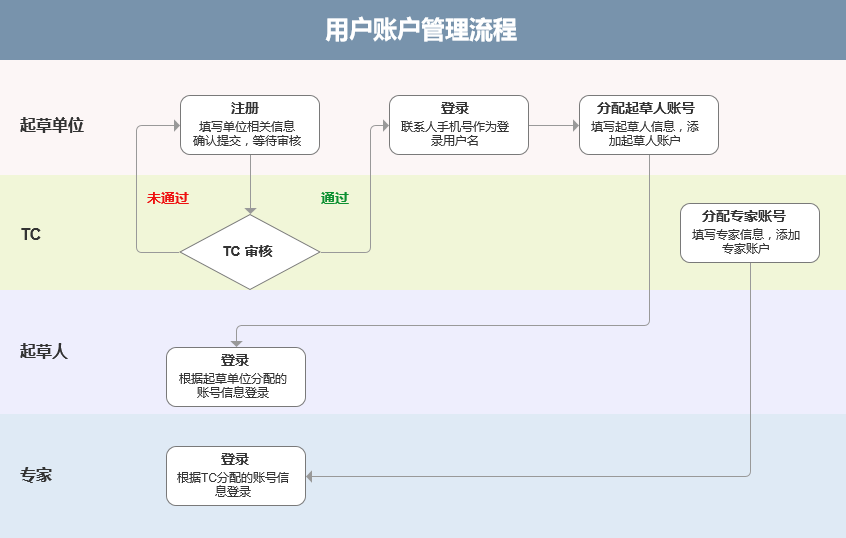 （用户流程图）一．登录/注册1.1登录在浏览器地址栏输入：https://stdis.cahec.cn/admin/login/index.html域名，登录界面，按照提示填写正确的用户名及密码，点击【登录】即可。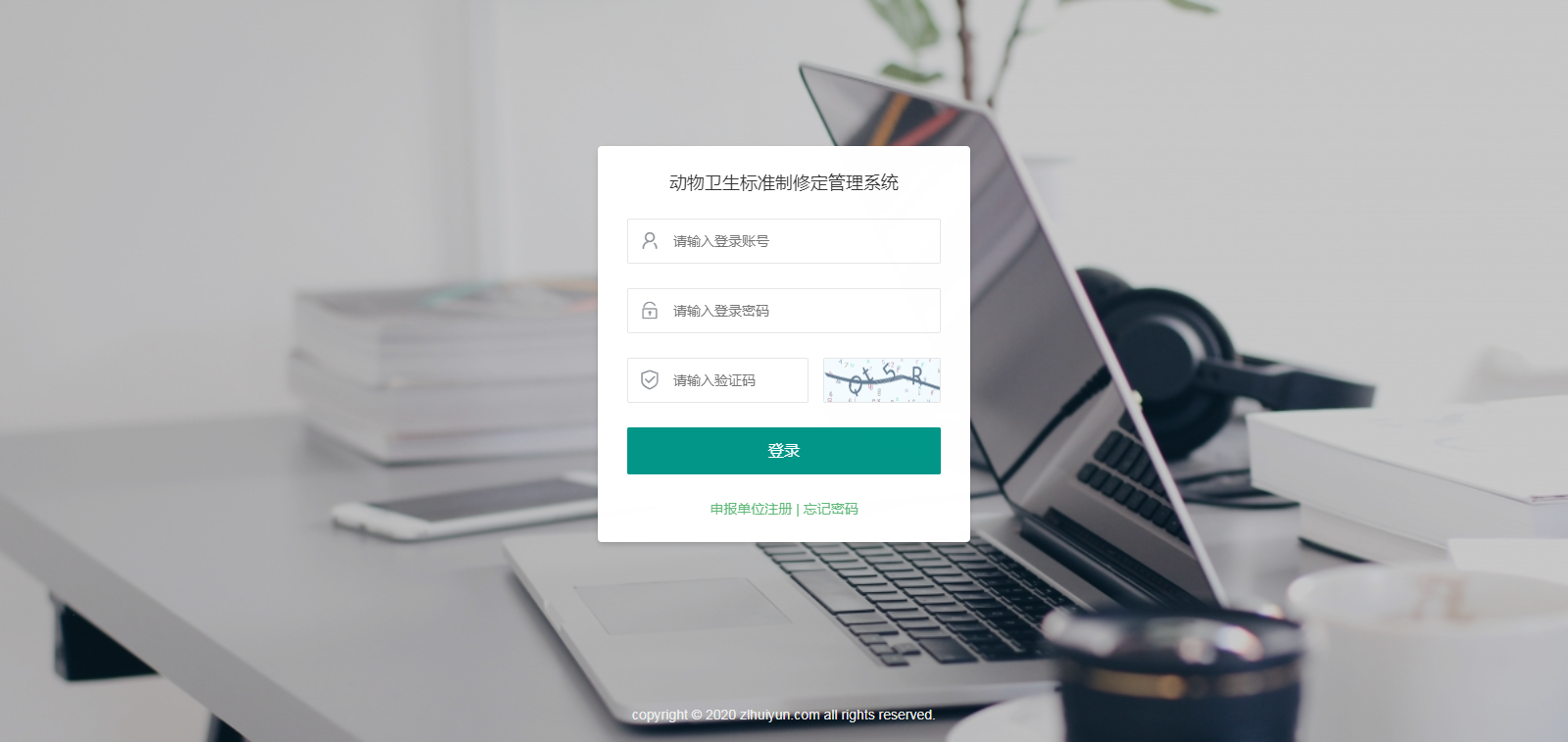 二．业务流程2.1工作台平台登录后，系统默认展示了工作平台页面，平台统计了通知公告，标准立项，标准过程管理和性质统计。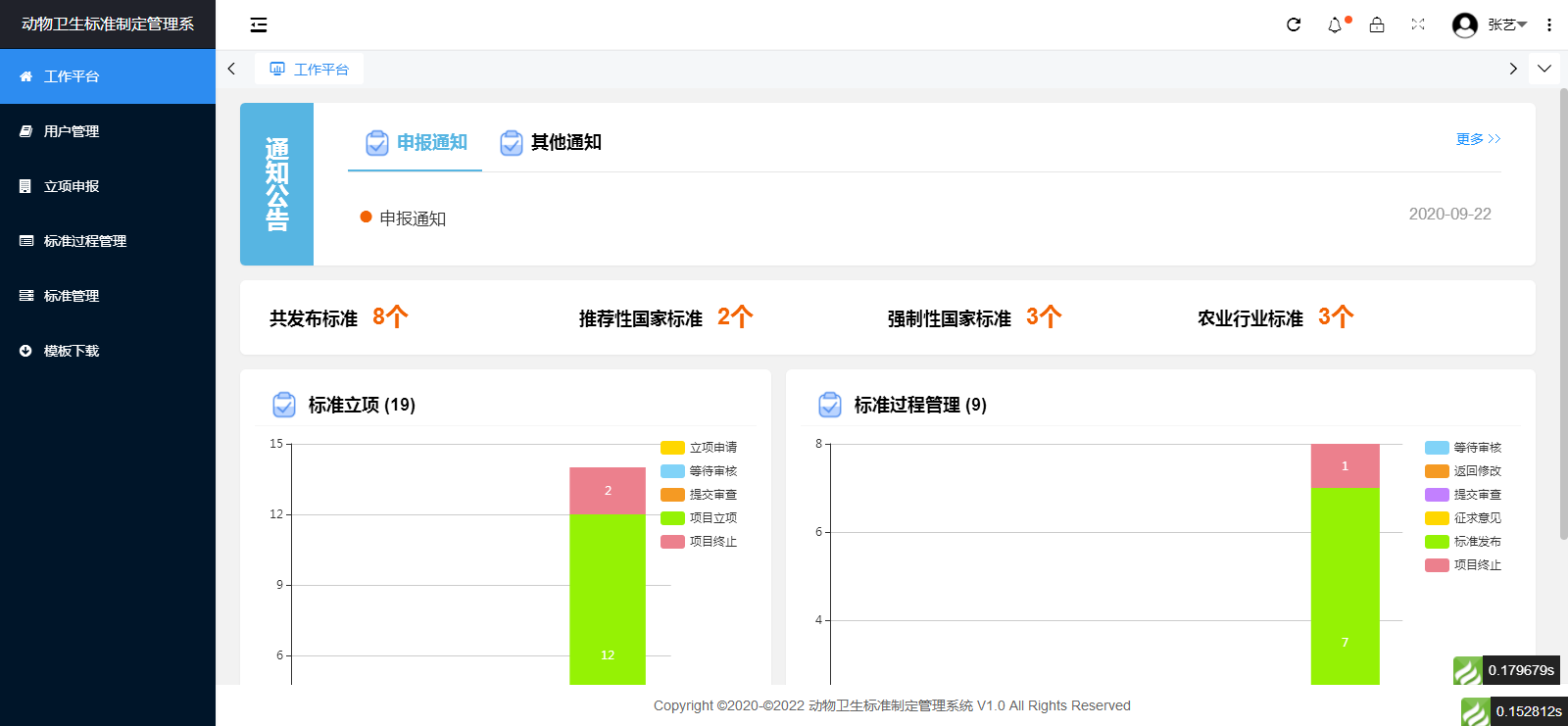 2.2用户管理单位用户系统可创建子用户，子用户可进行立项等操作。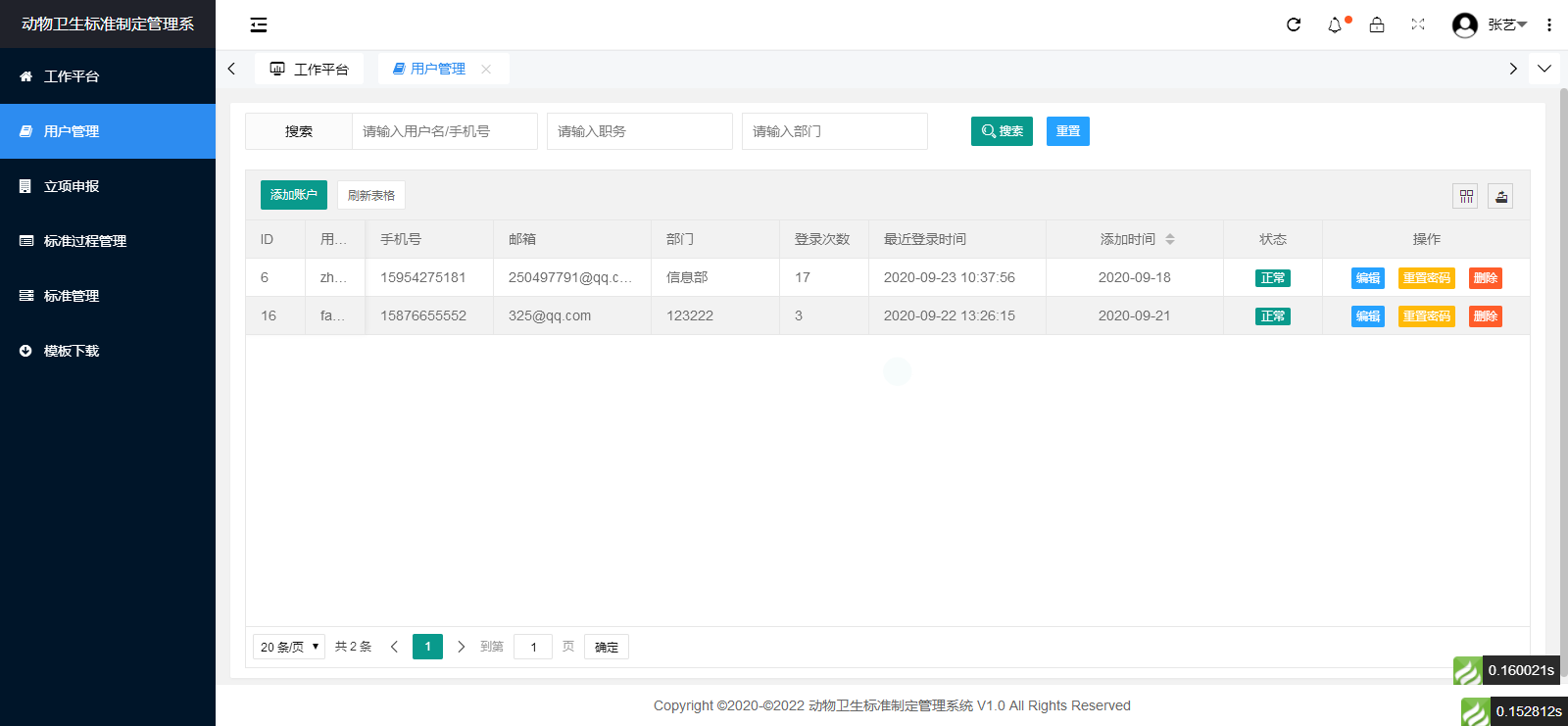 2.2.1添加账户添写子账户信息（用户名，手机号和邮箱是唯一的）。登录账号为用户名和手机号。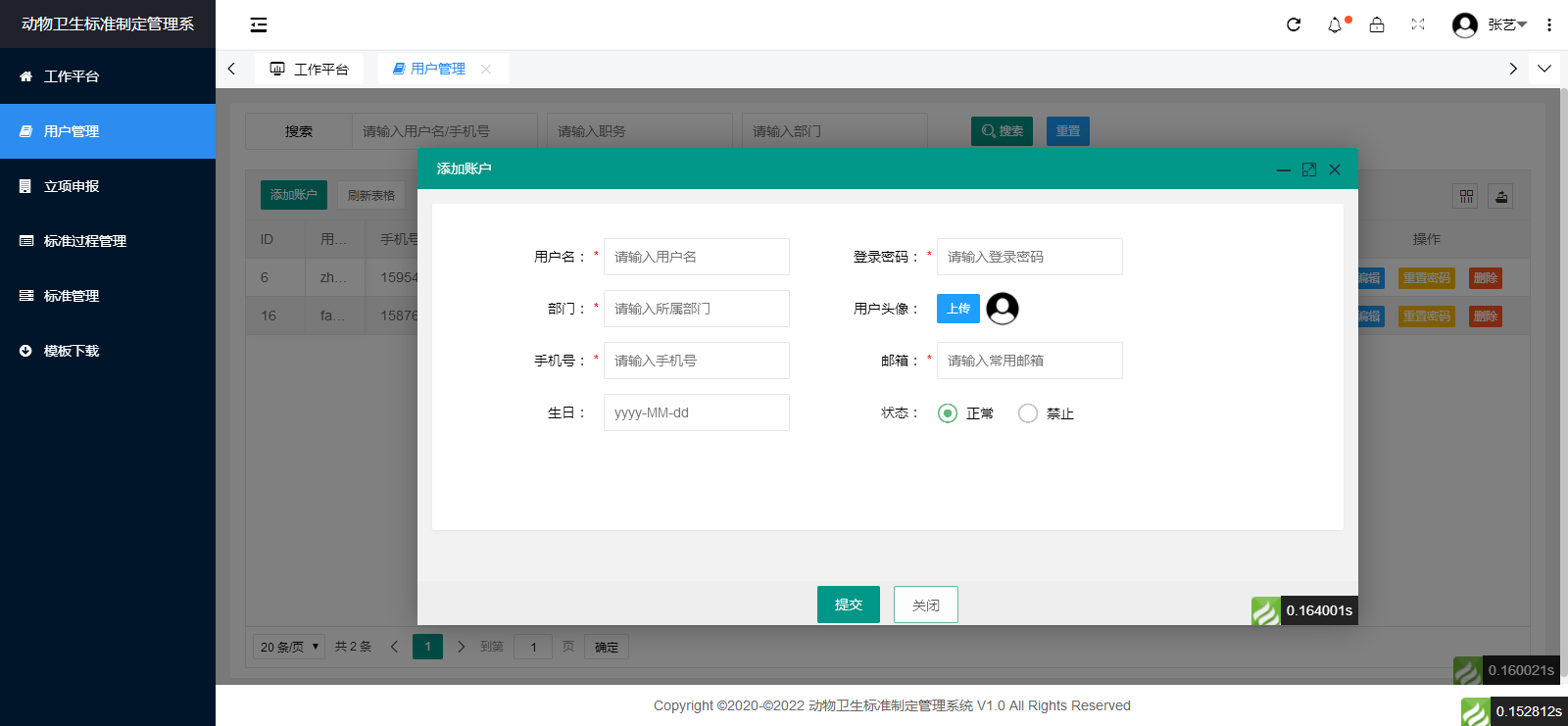 2.2.2编辑/删除可对子账户进行修改和删除操作。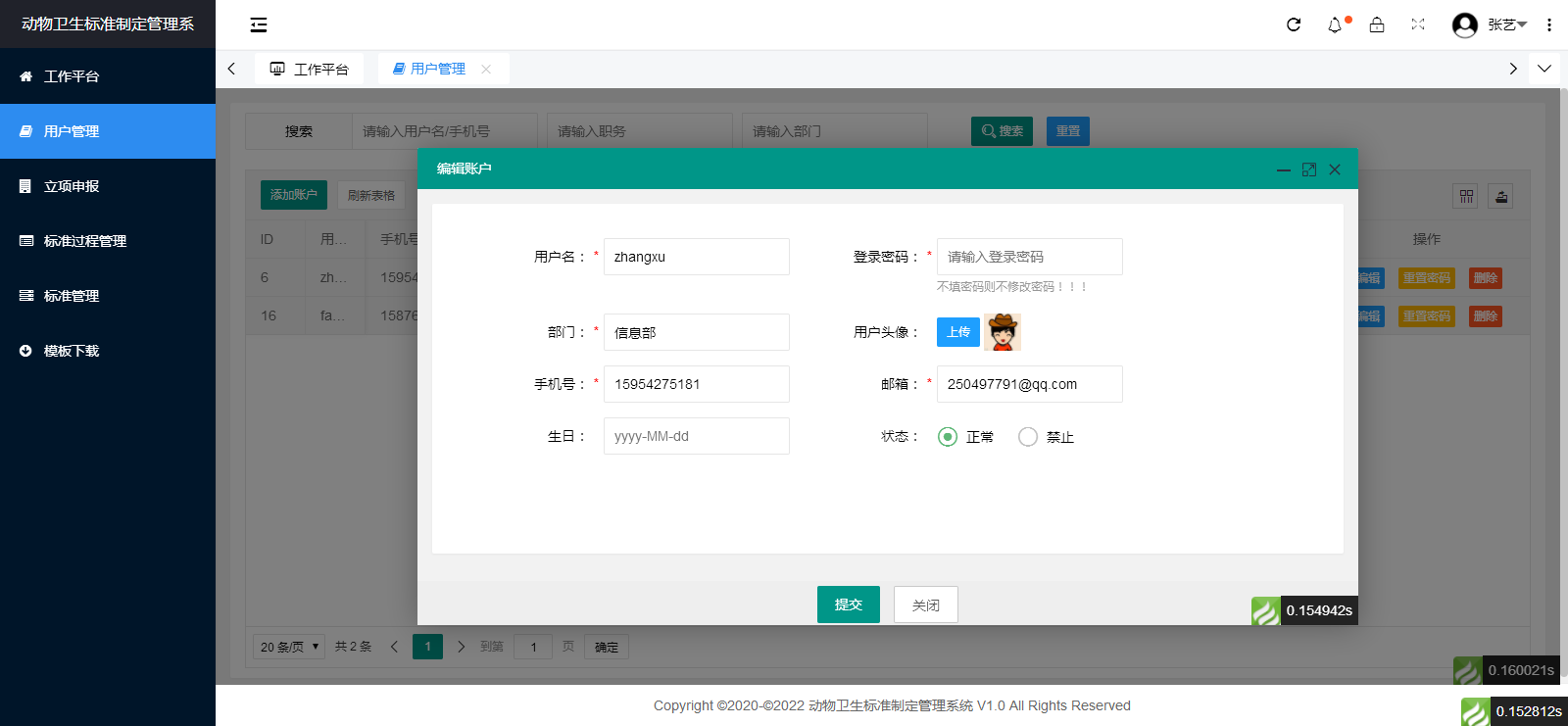 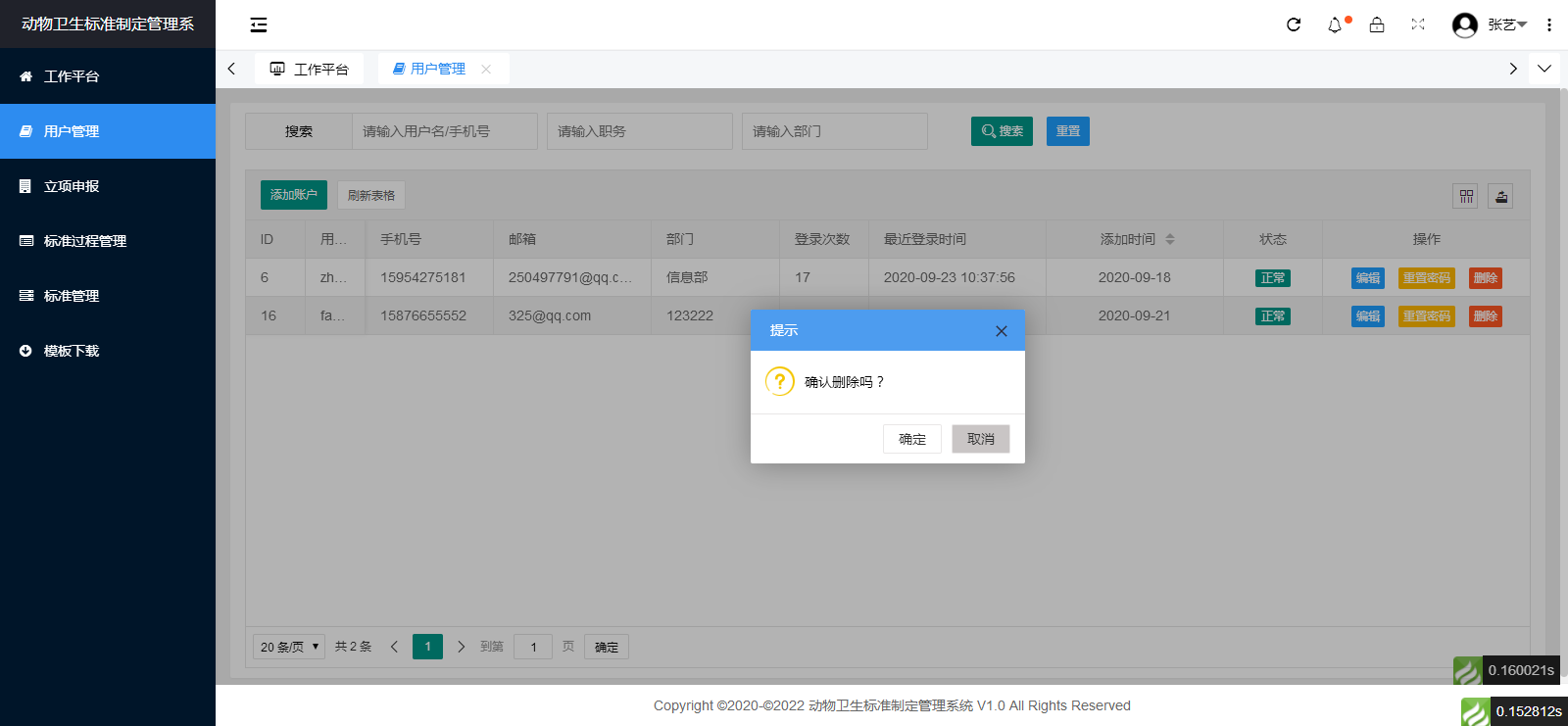 2.2.3重置密码对子账户可重置密码（重置后默认为888888）。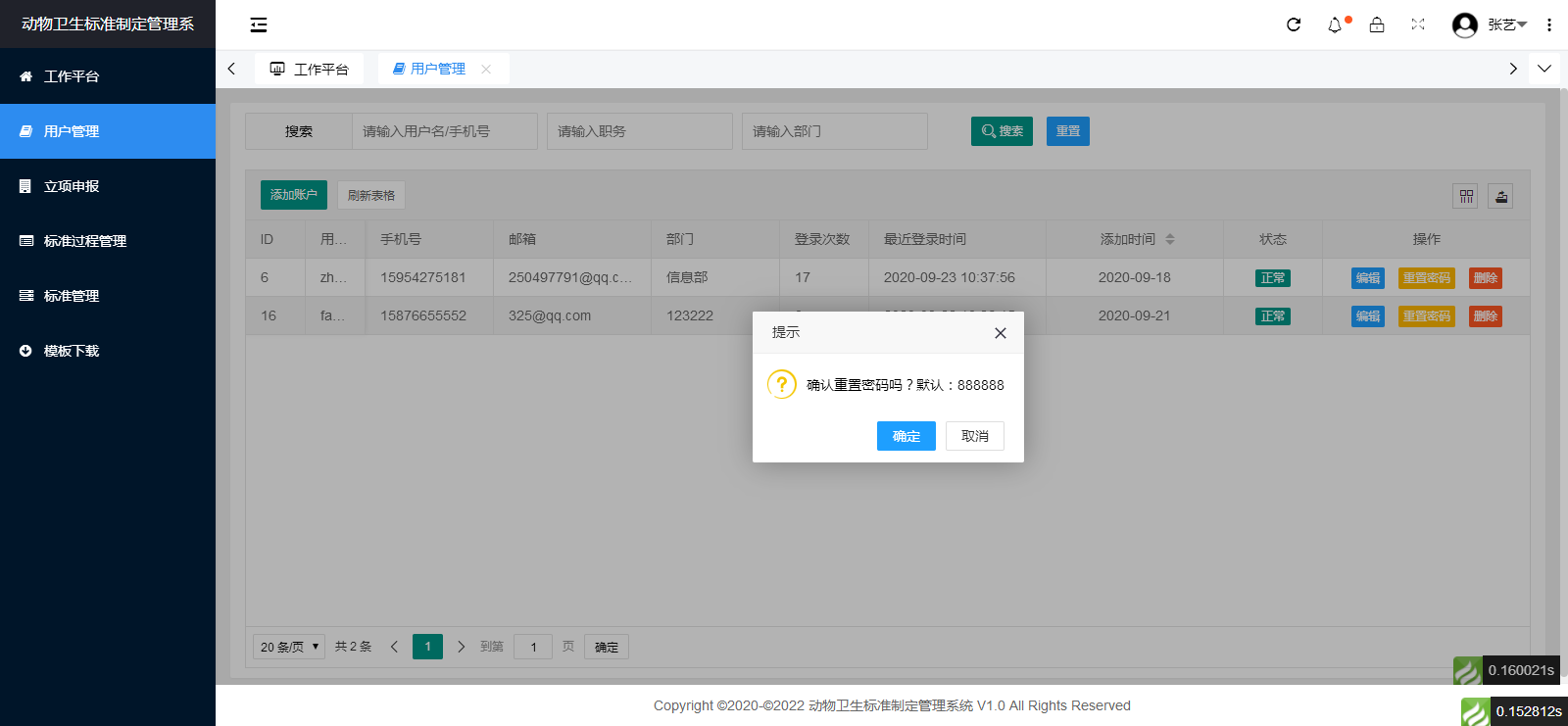 2.3立项申报在本次申报周期中可进行立项申请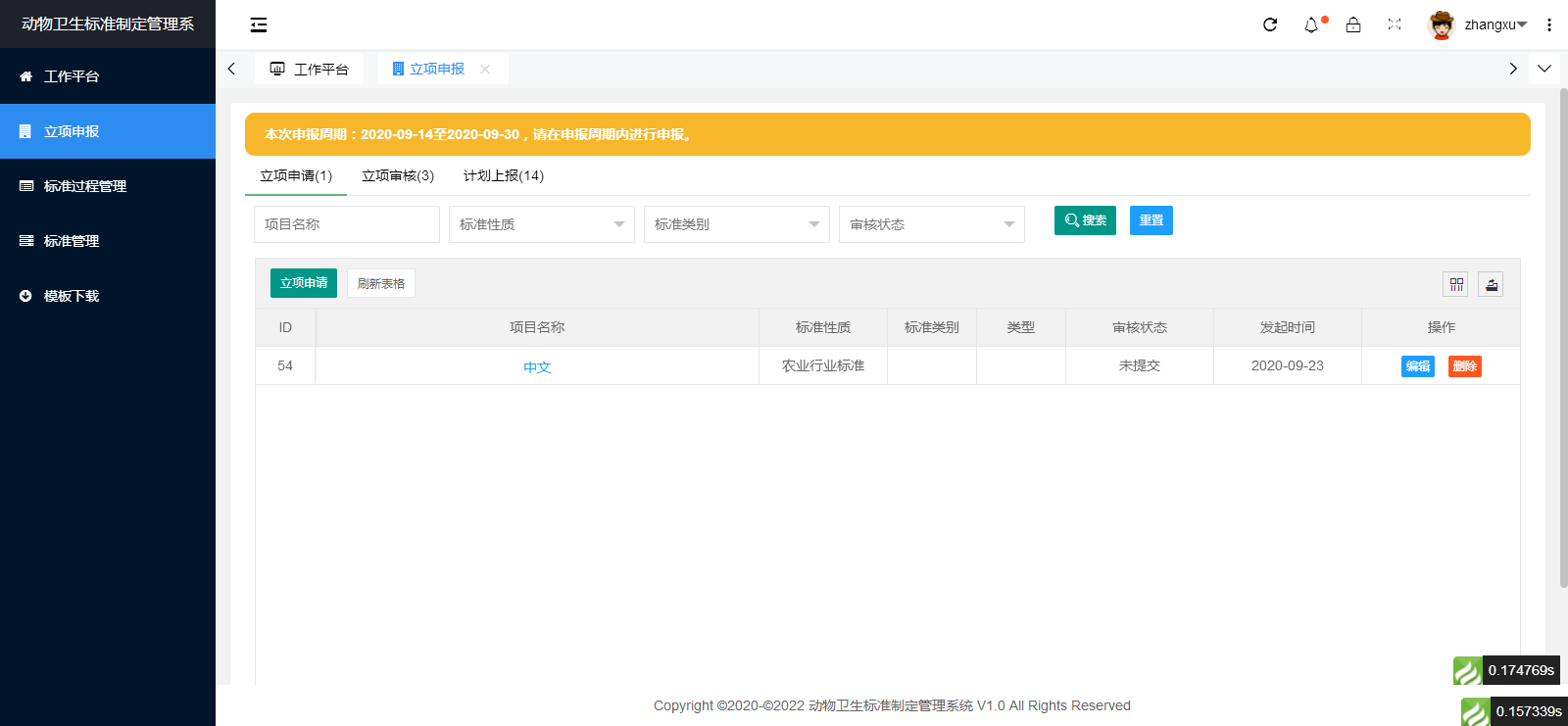 2.3.1立项申请2.3.1.1 立项申请立项申请可选择申请的标准性质，选择的标准性质不同，申请的内容也不同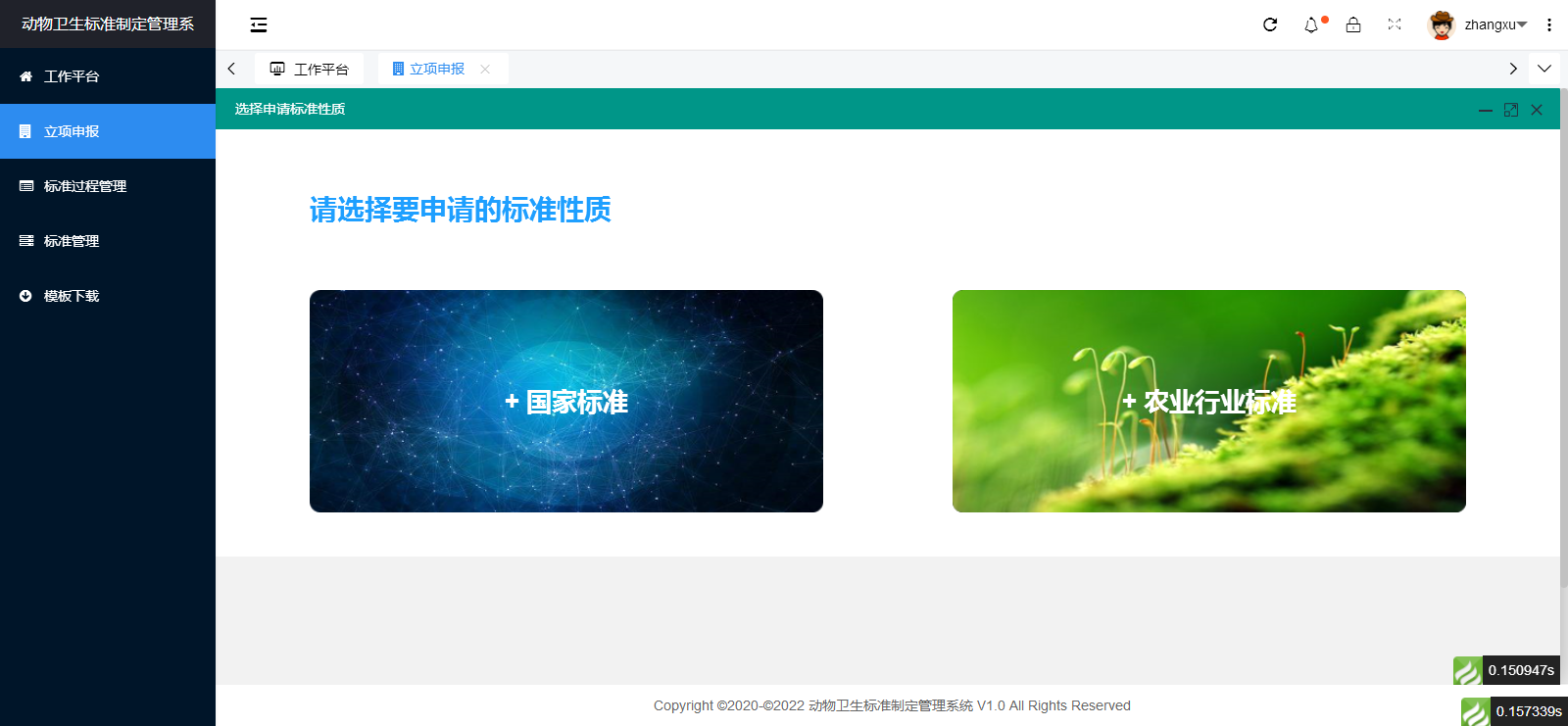 国家标准：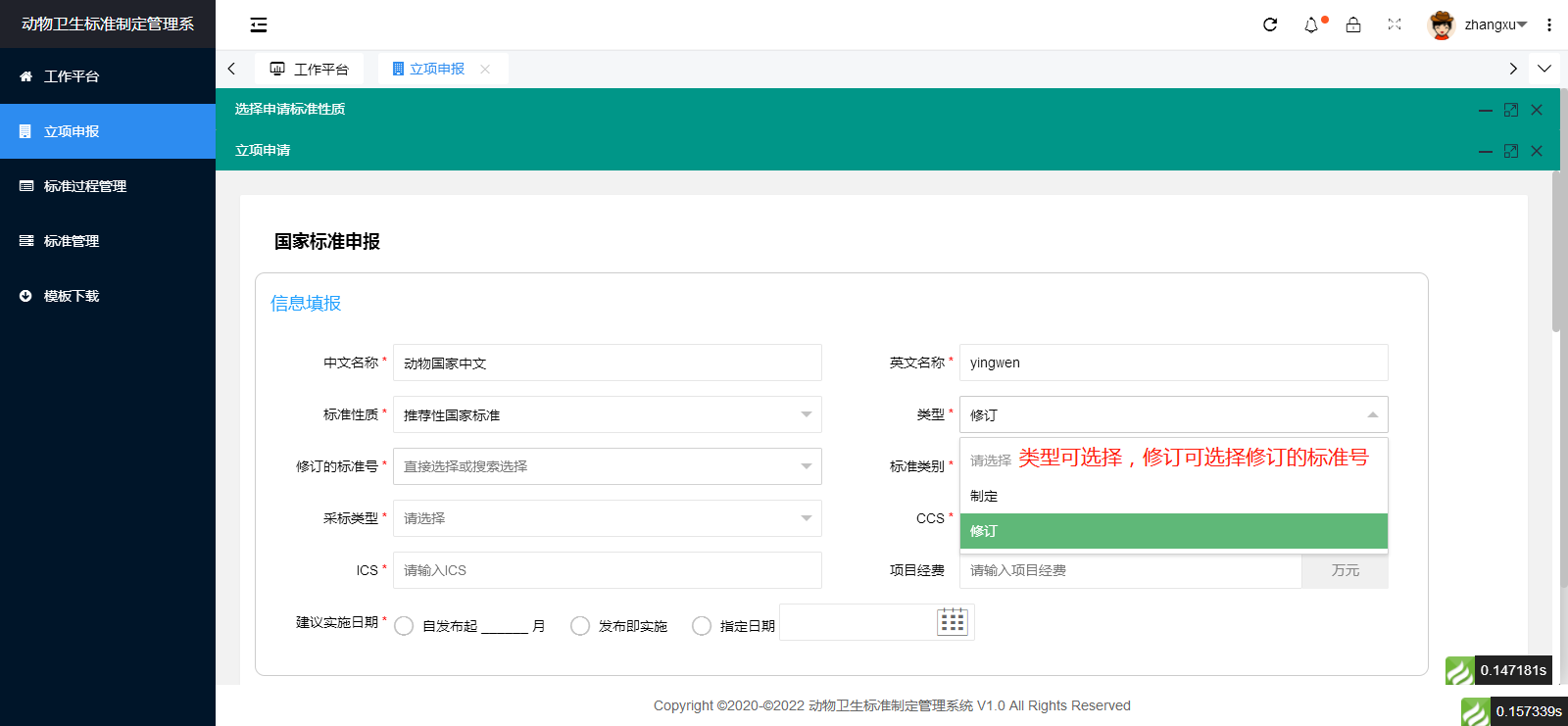 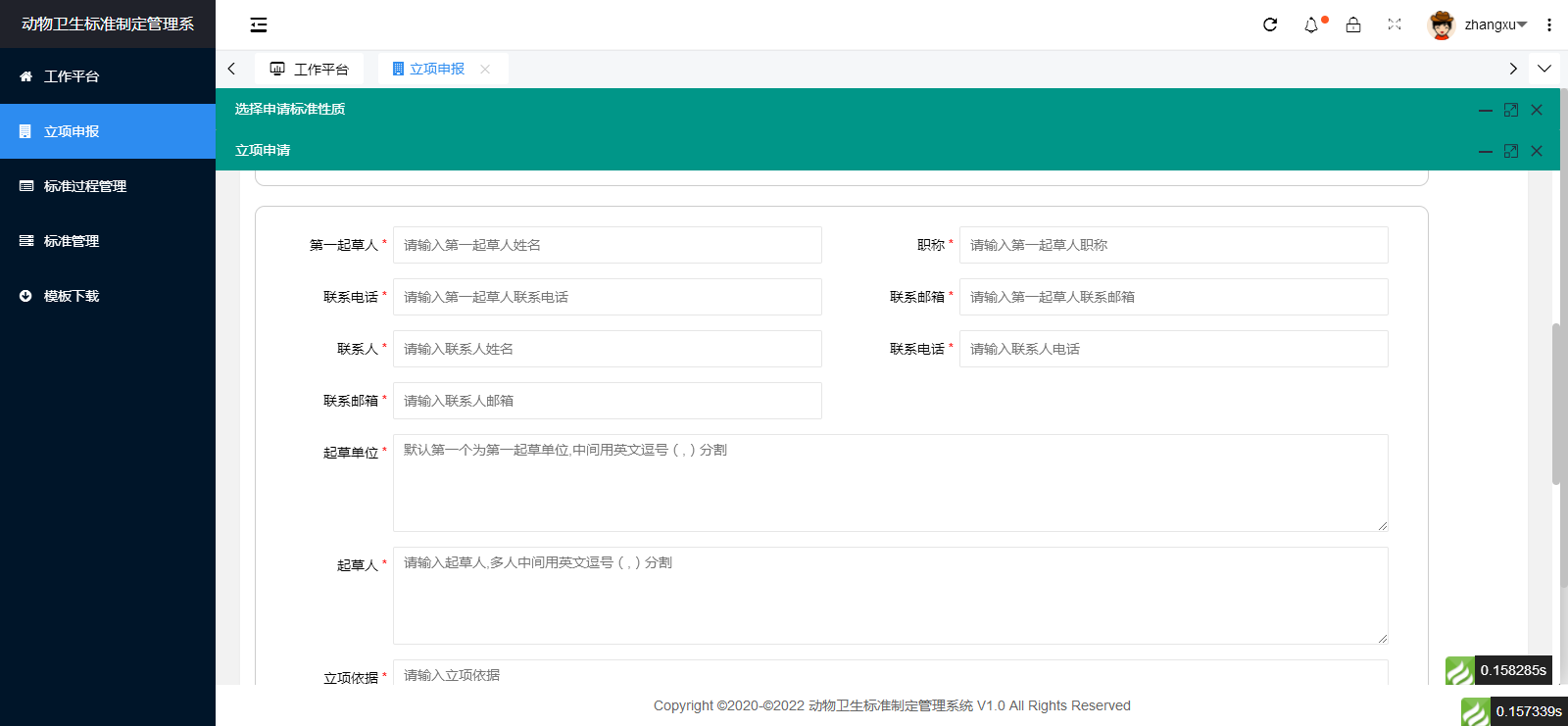 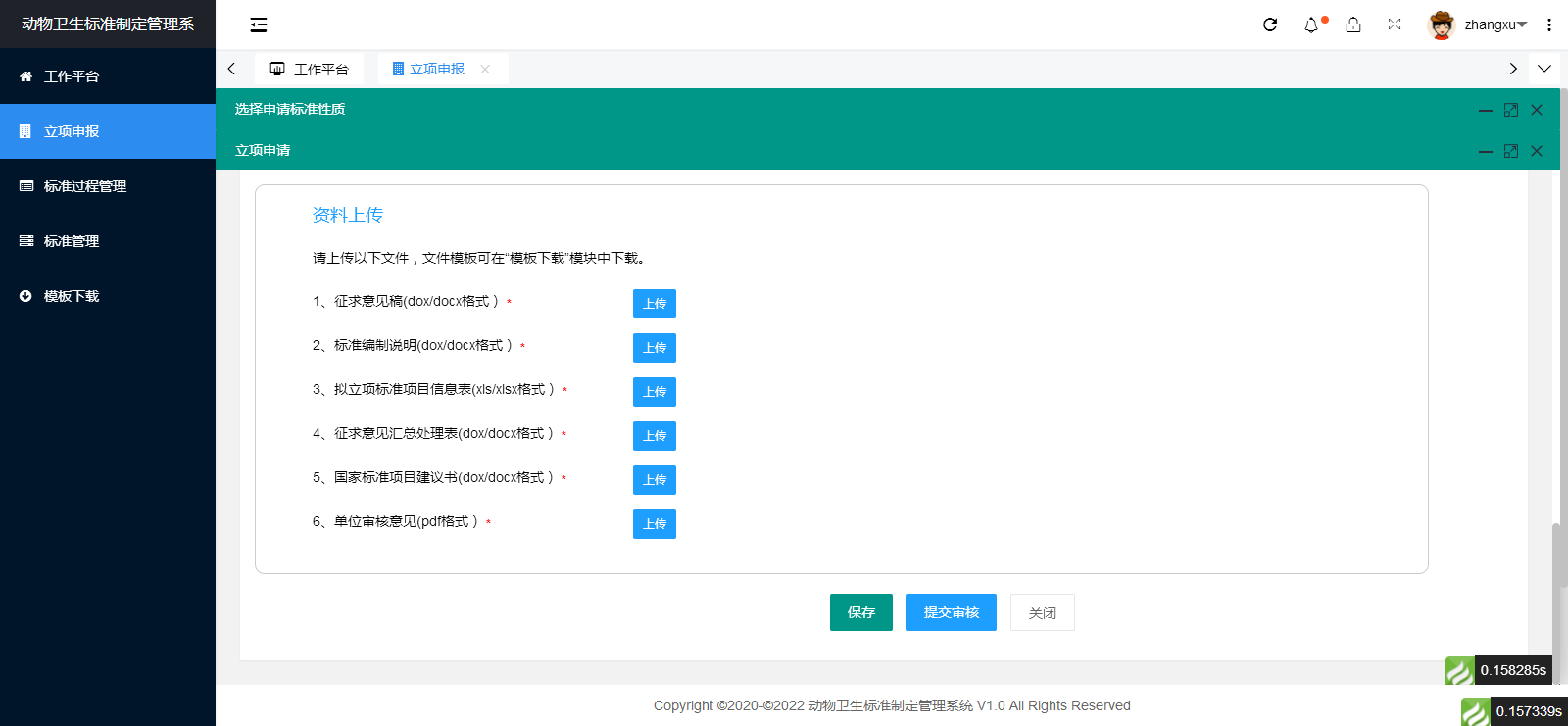 农业行业标准：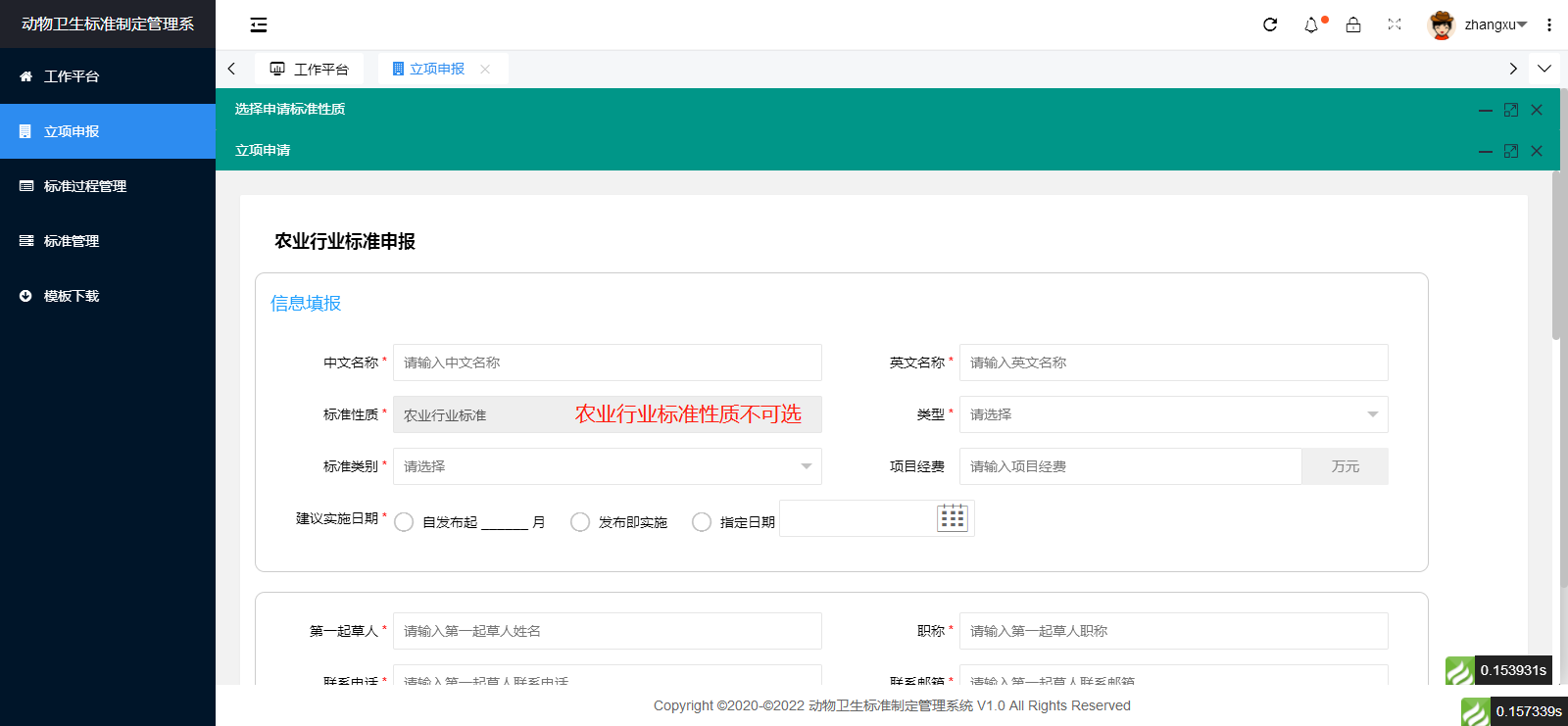 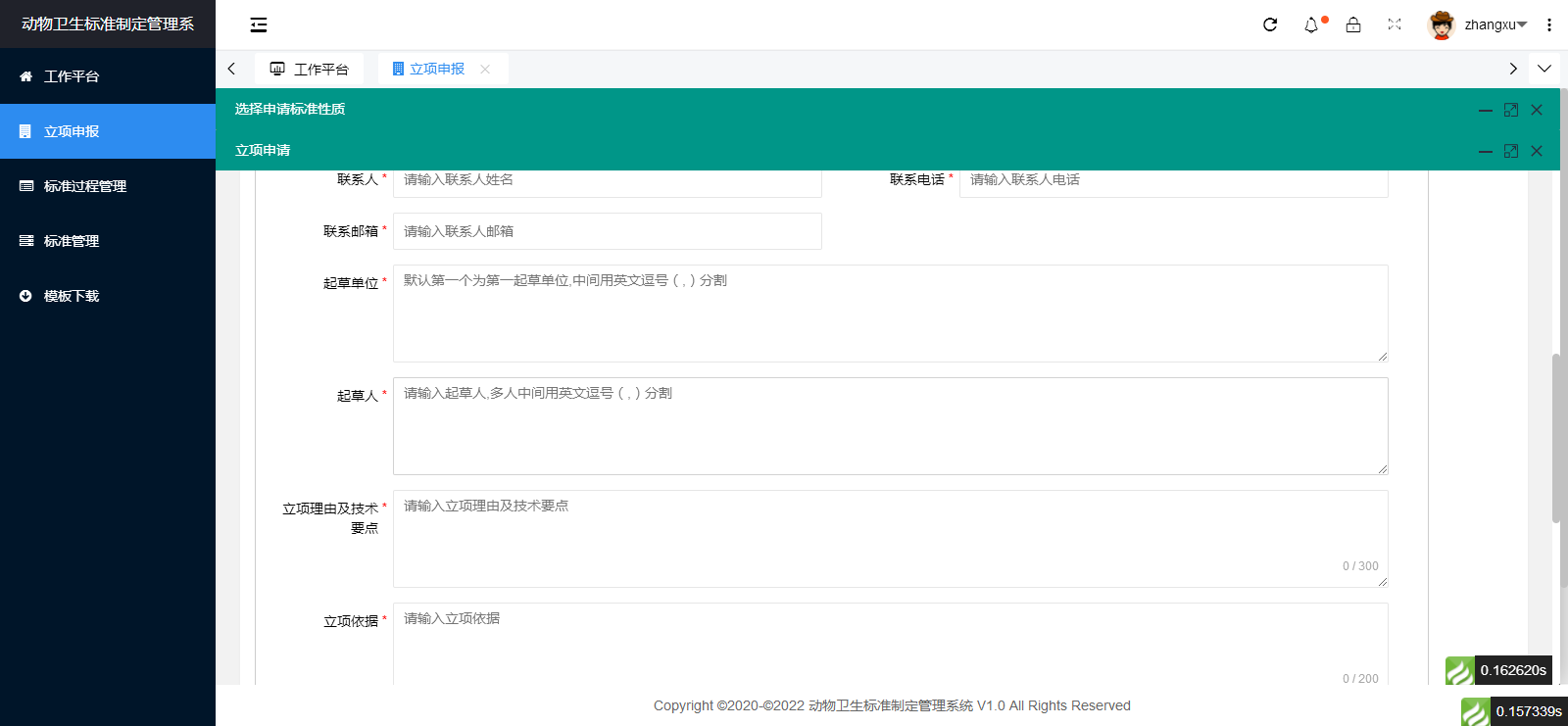 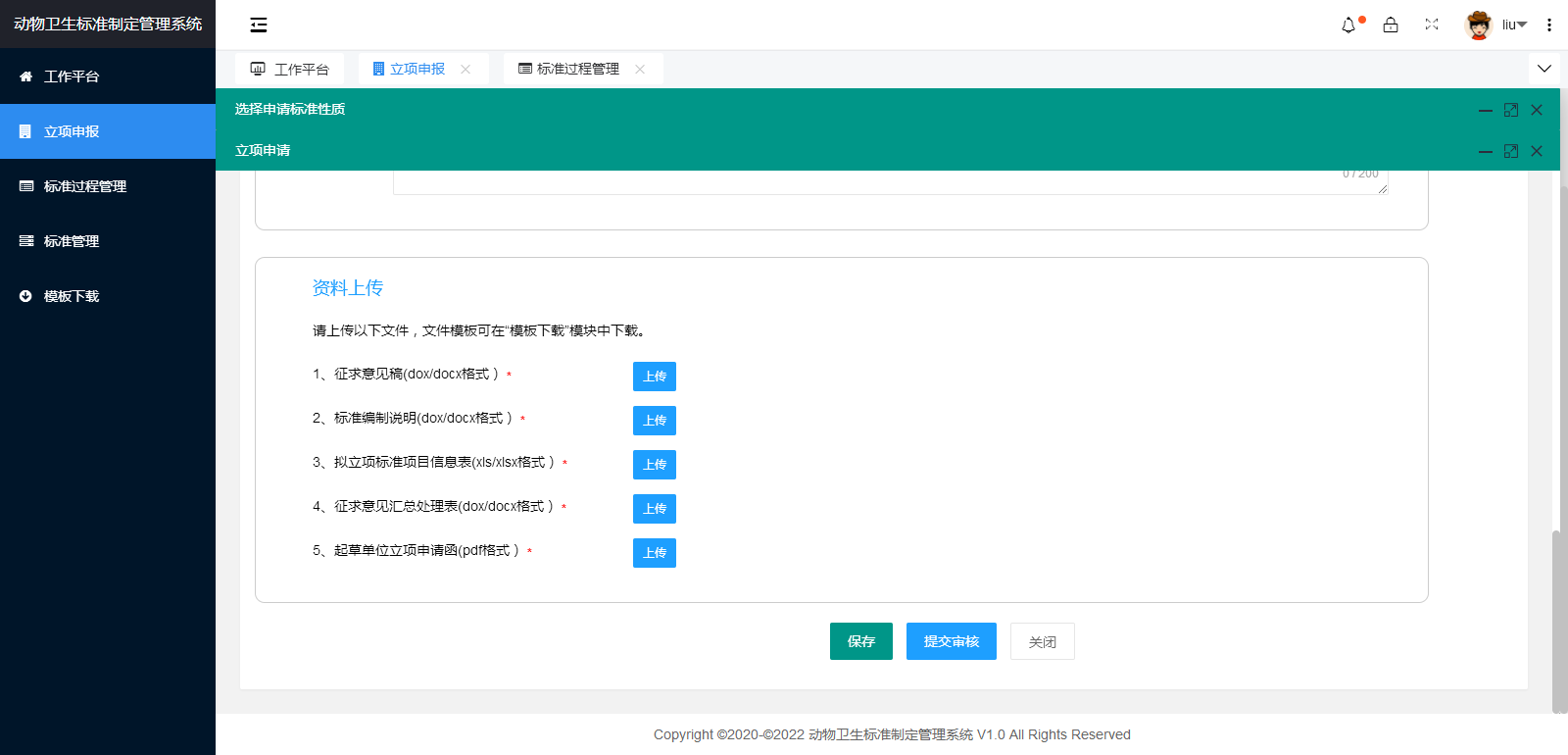 2.3.1.2编辑/删除可对立项信息进行修改或删除操作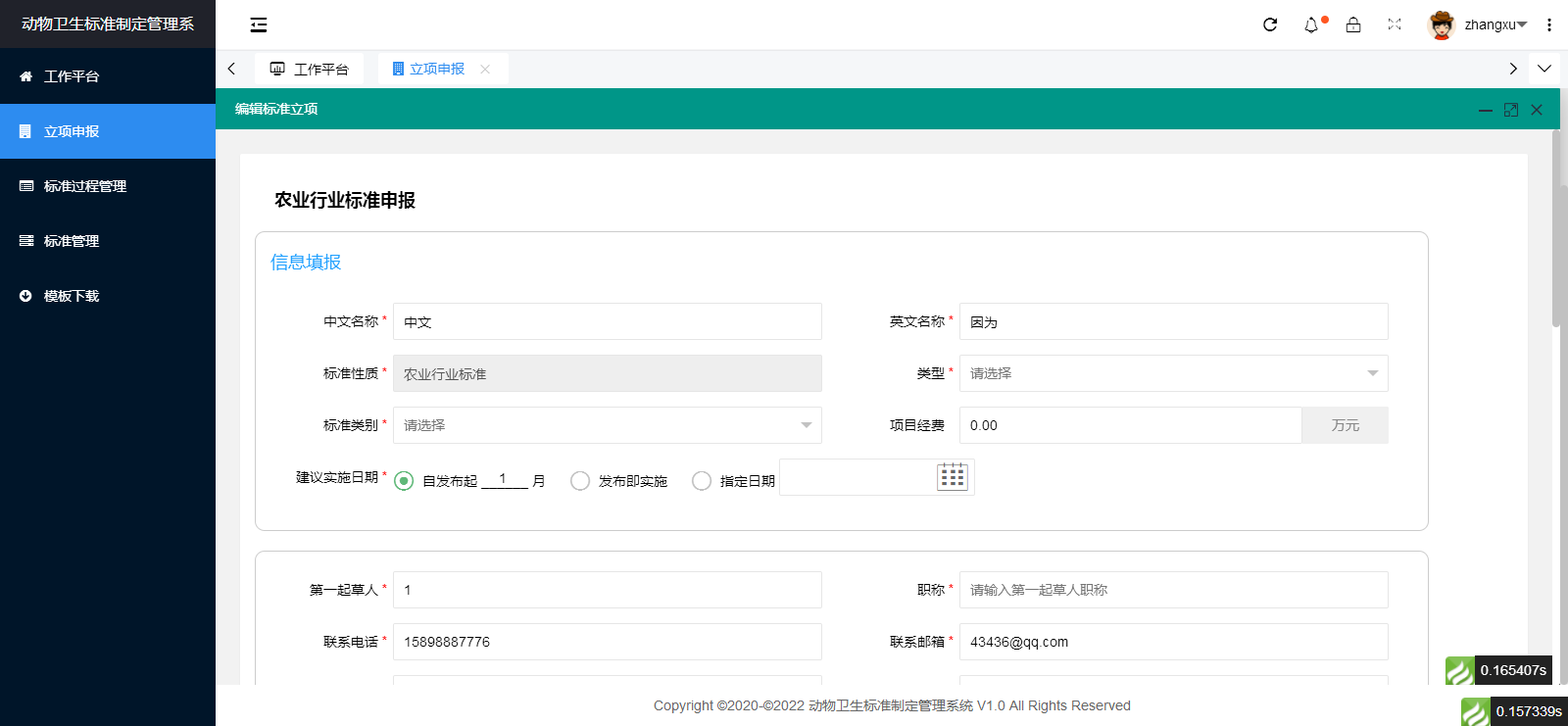 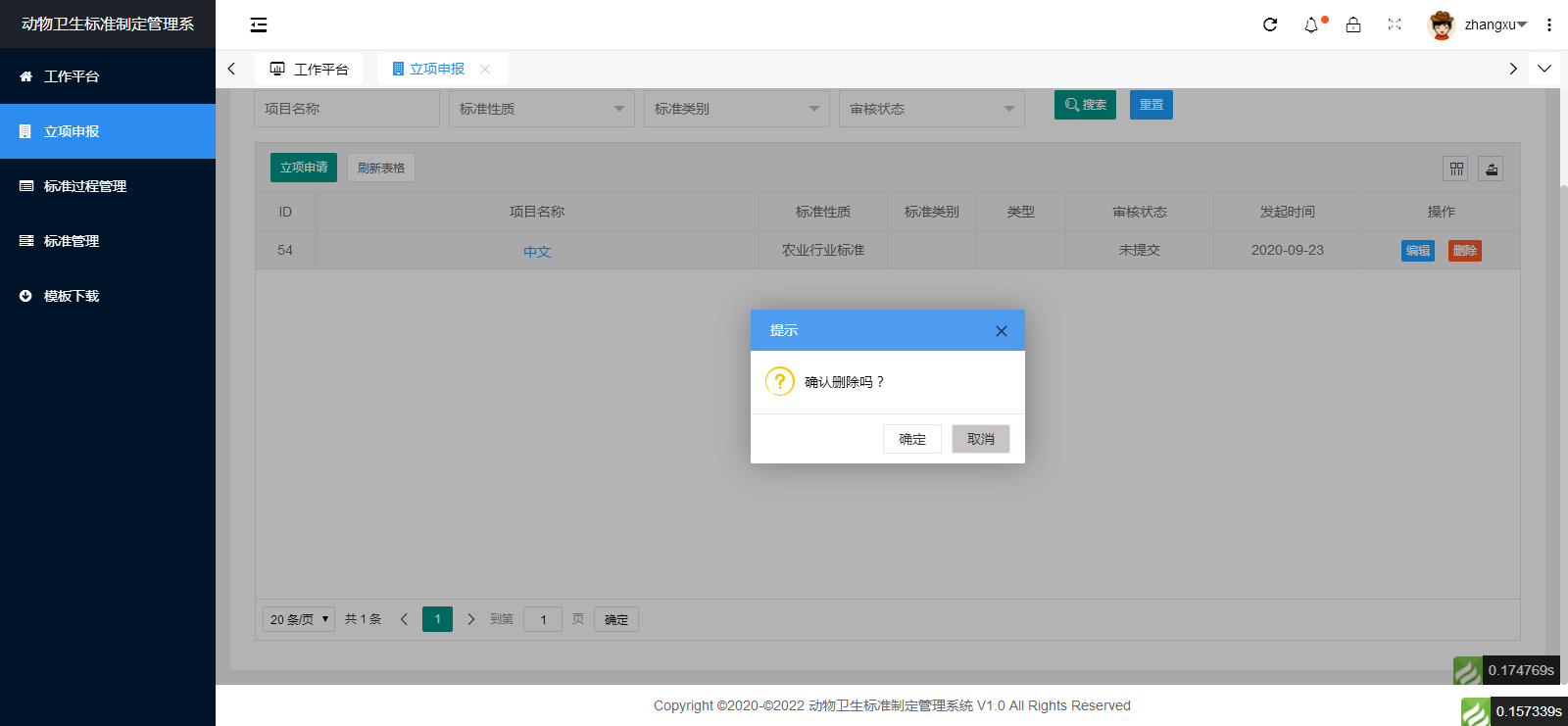 2.3.2立项审核提交的立项标准在TC端进行审核，等待审核的标准可进行撤回操作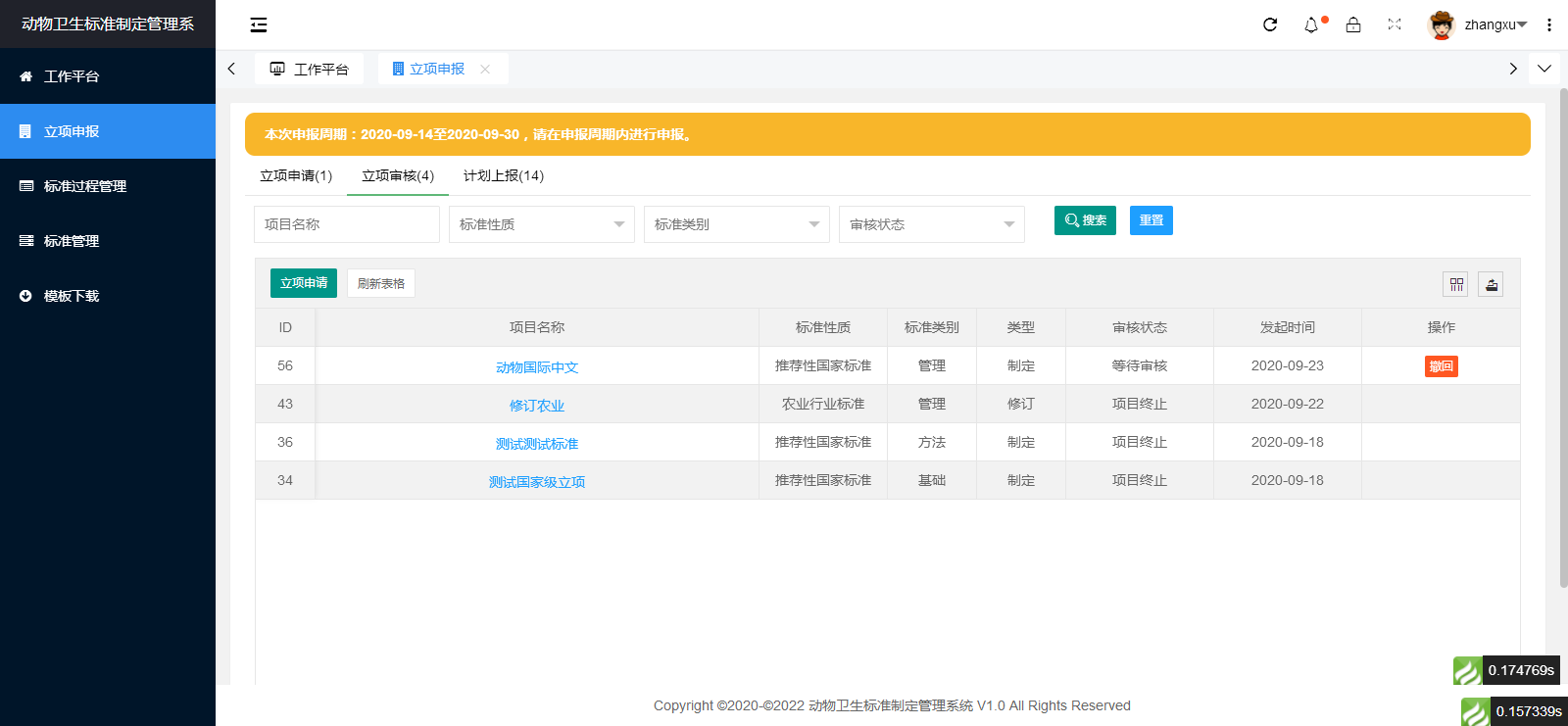 2.3.2.1 撤回撤回该标准在立项申请列表中显示，同意TC端就不显示了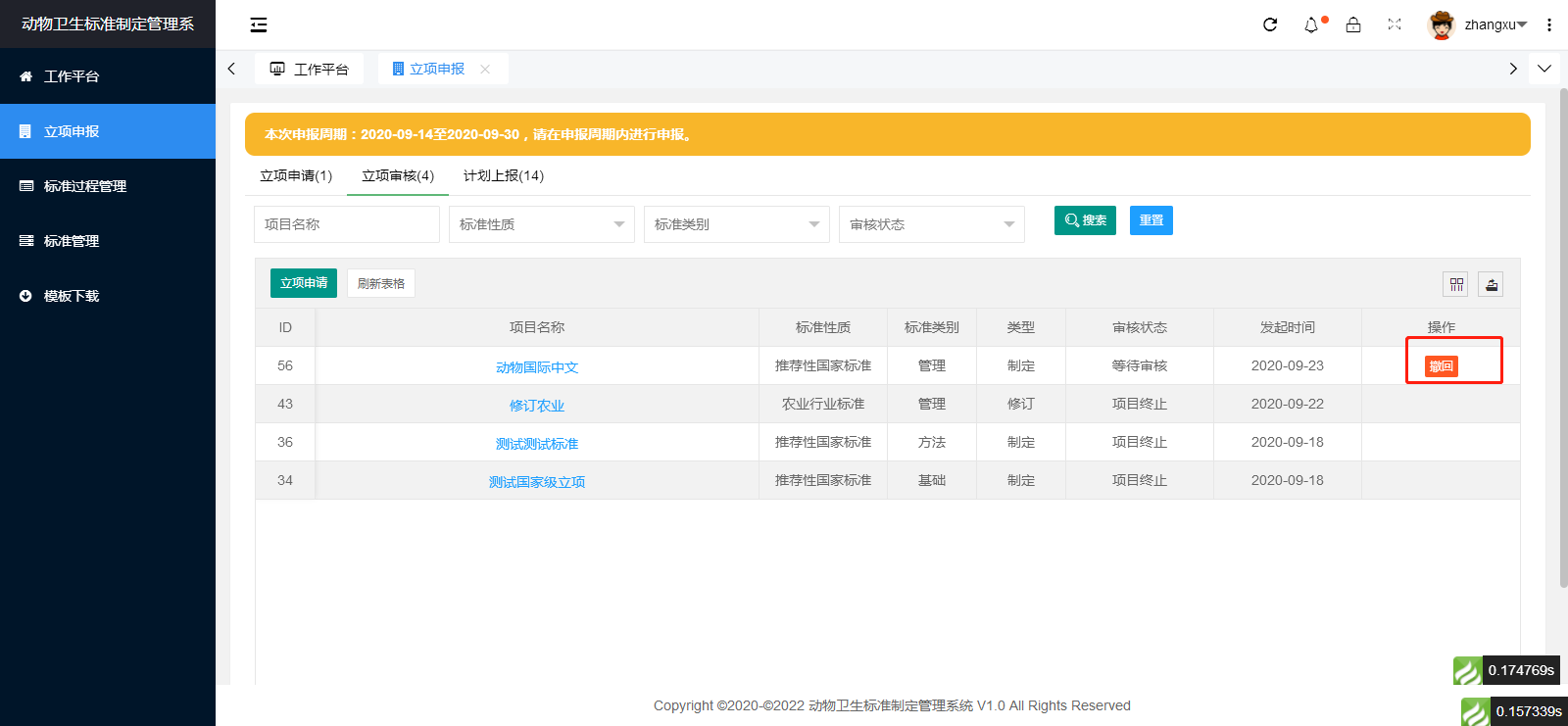 2.3.3计划上报列表显示了等待主管部门进行审核，由TC 端主管部门进行审核，审核通过的标准在标准过程管理列表中显示。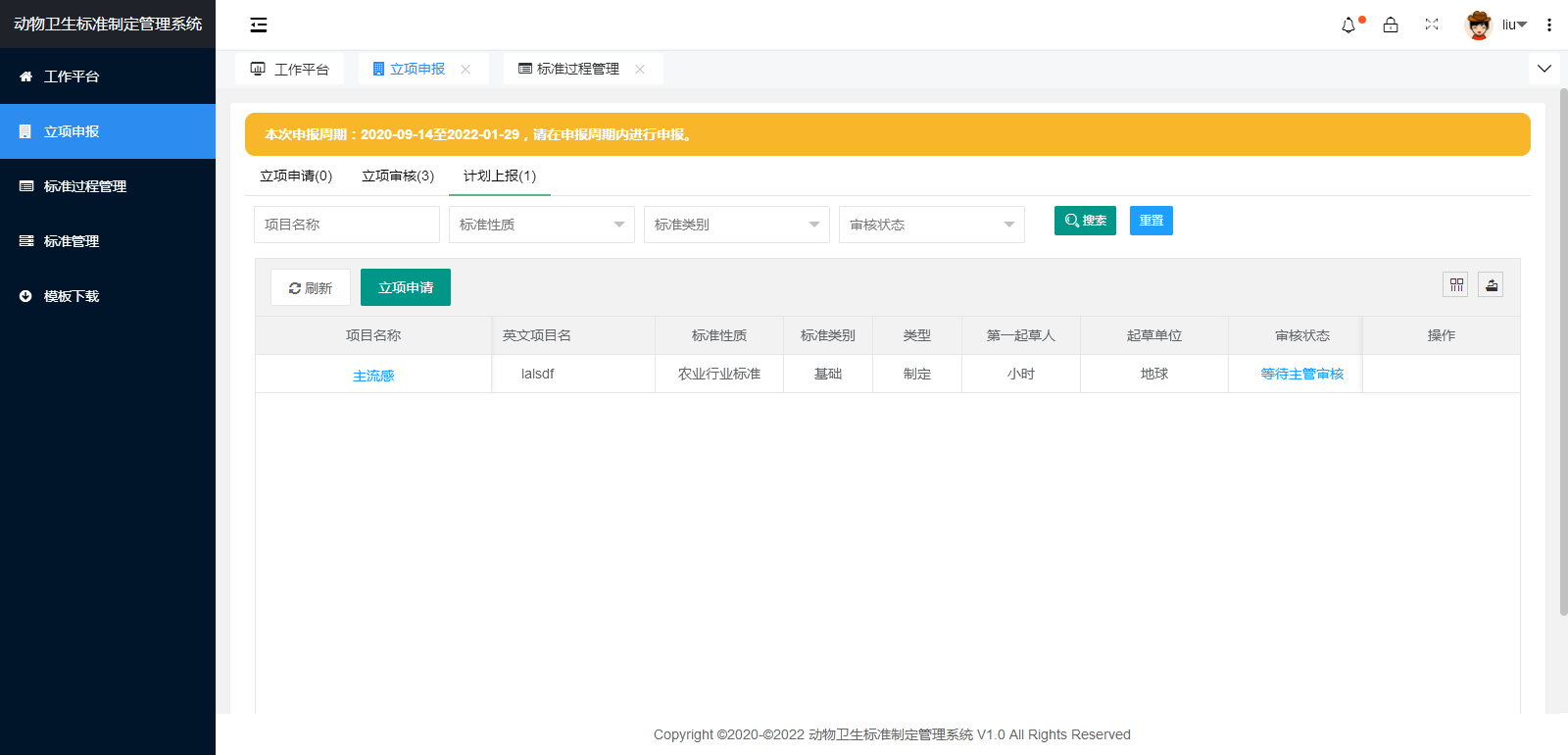 2.4标准过程管理2.4.1标准起草由TC端发起起草，创建项目号等信息，起草人进行上传材料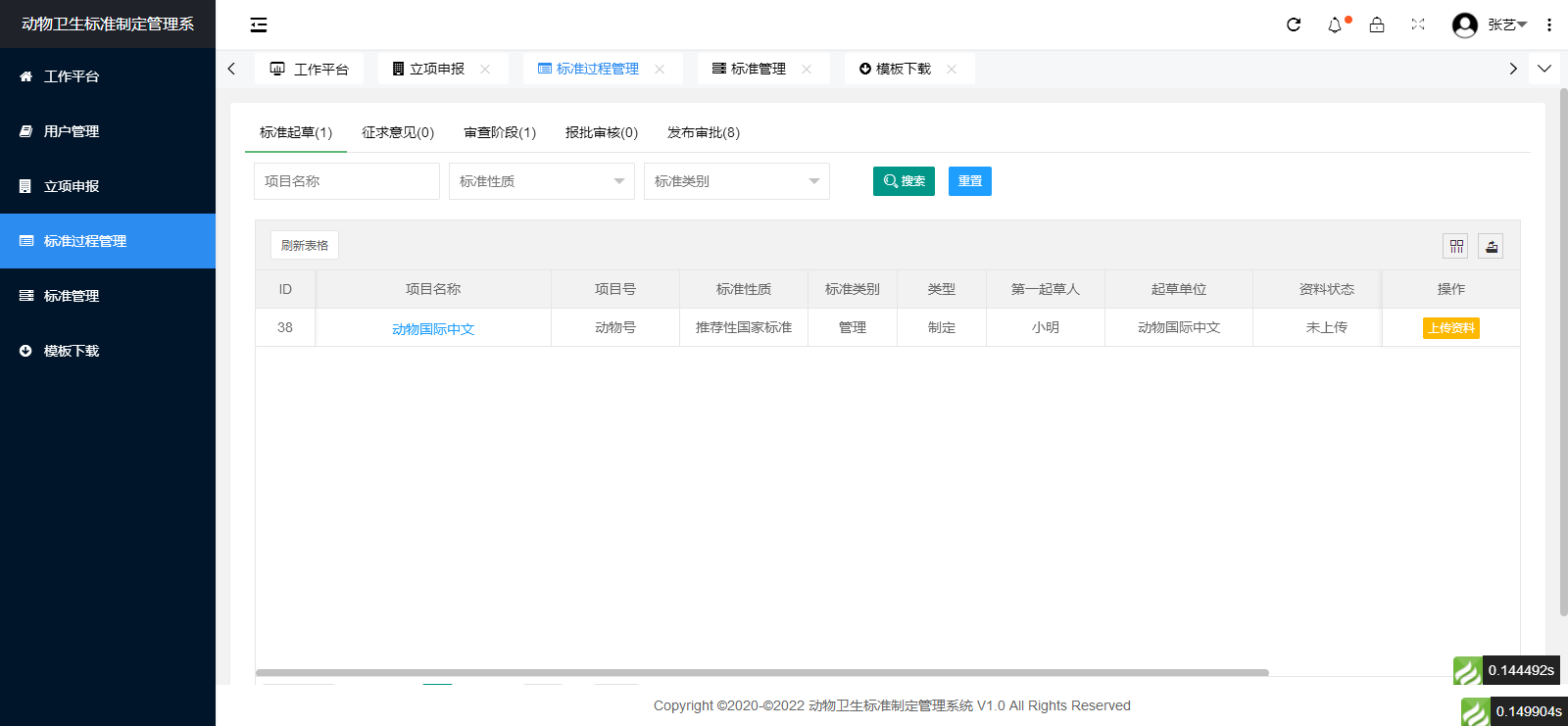 2.4.1.1 上传资料上传资料，提交，由TC端进行审核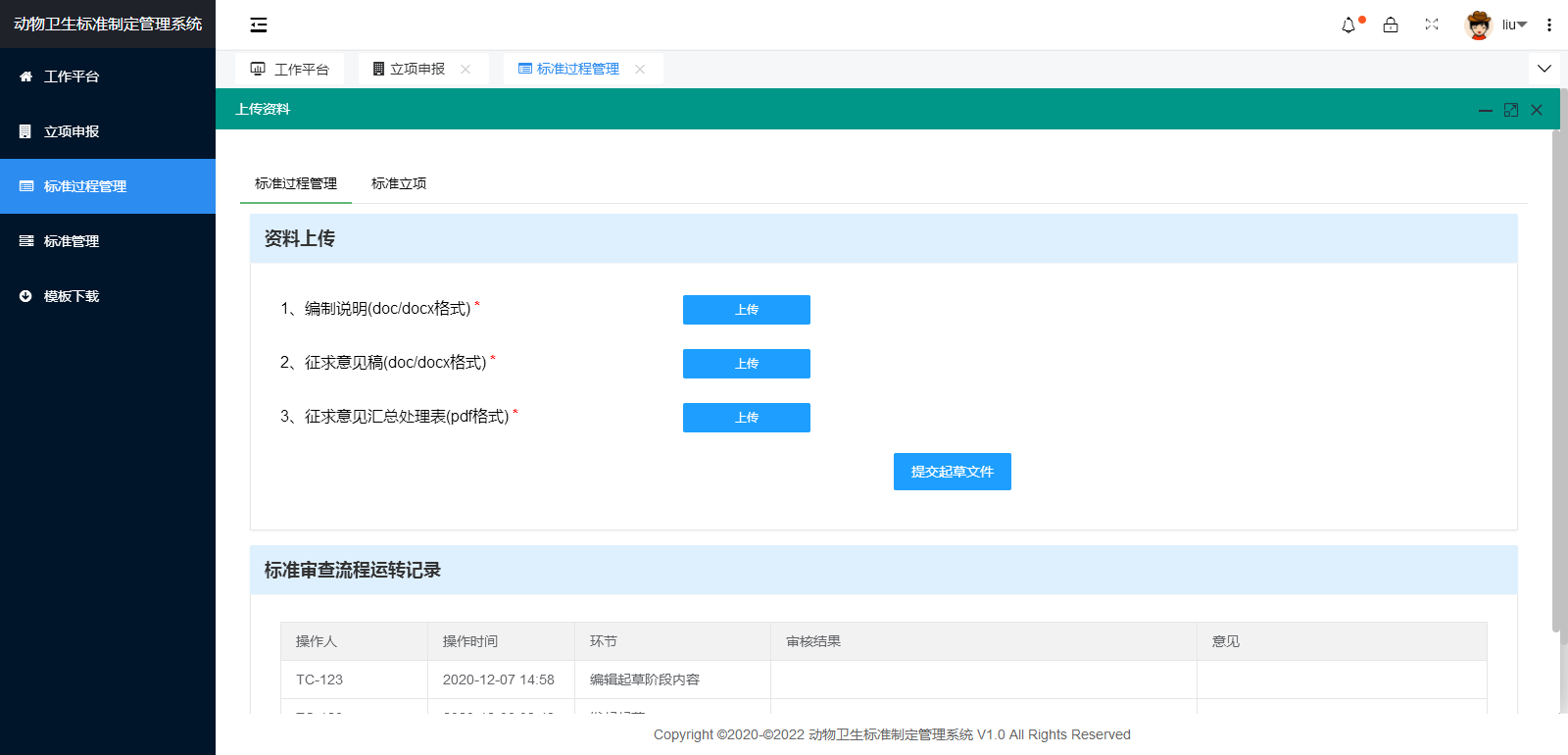 2.4.2征求意见由TC端进行征求意见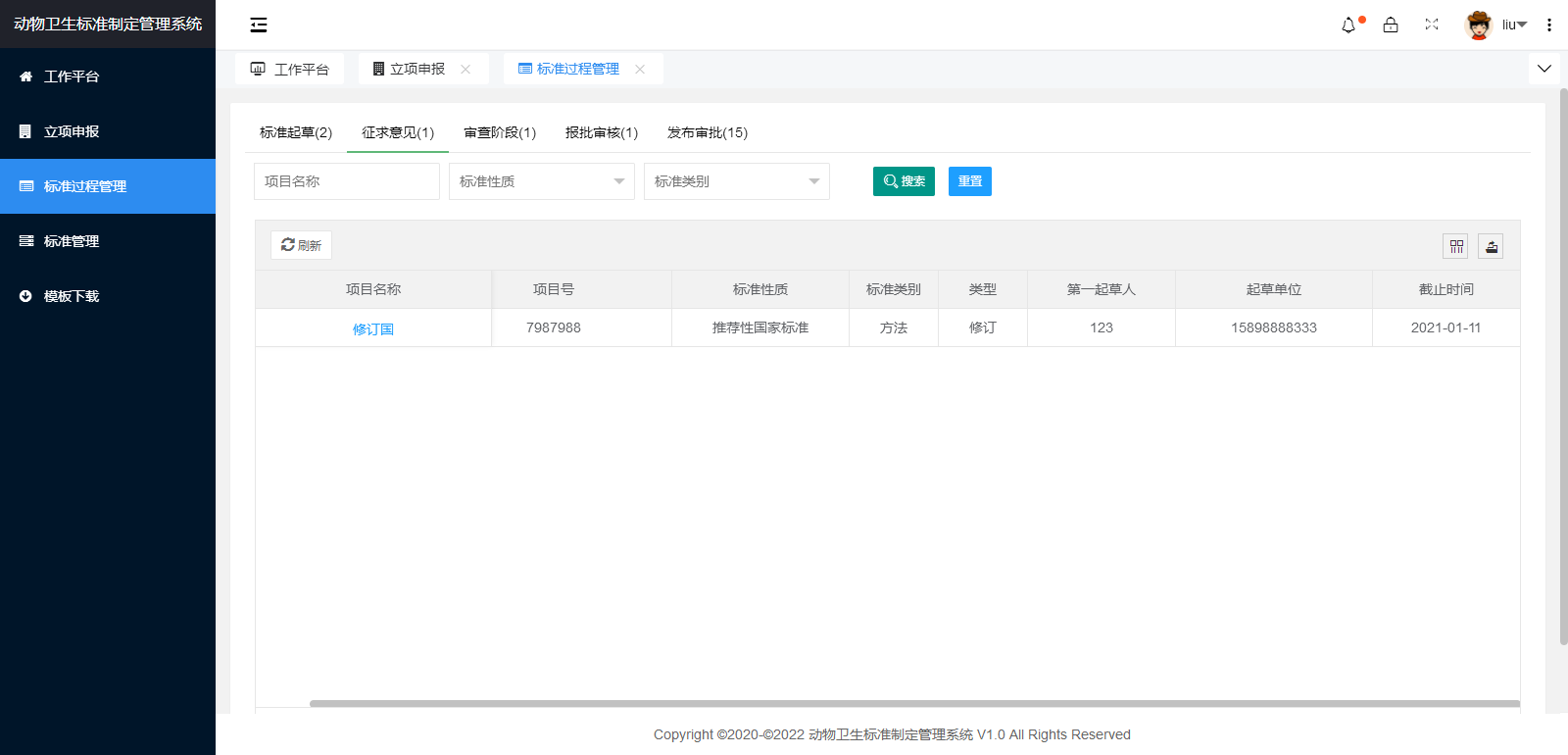 2.4.3审查阶段征求意见上传后，起草人上传送审材料。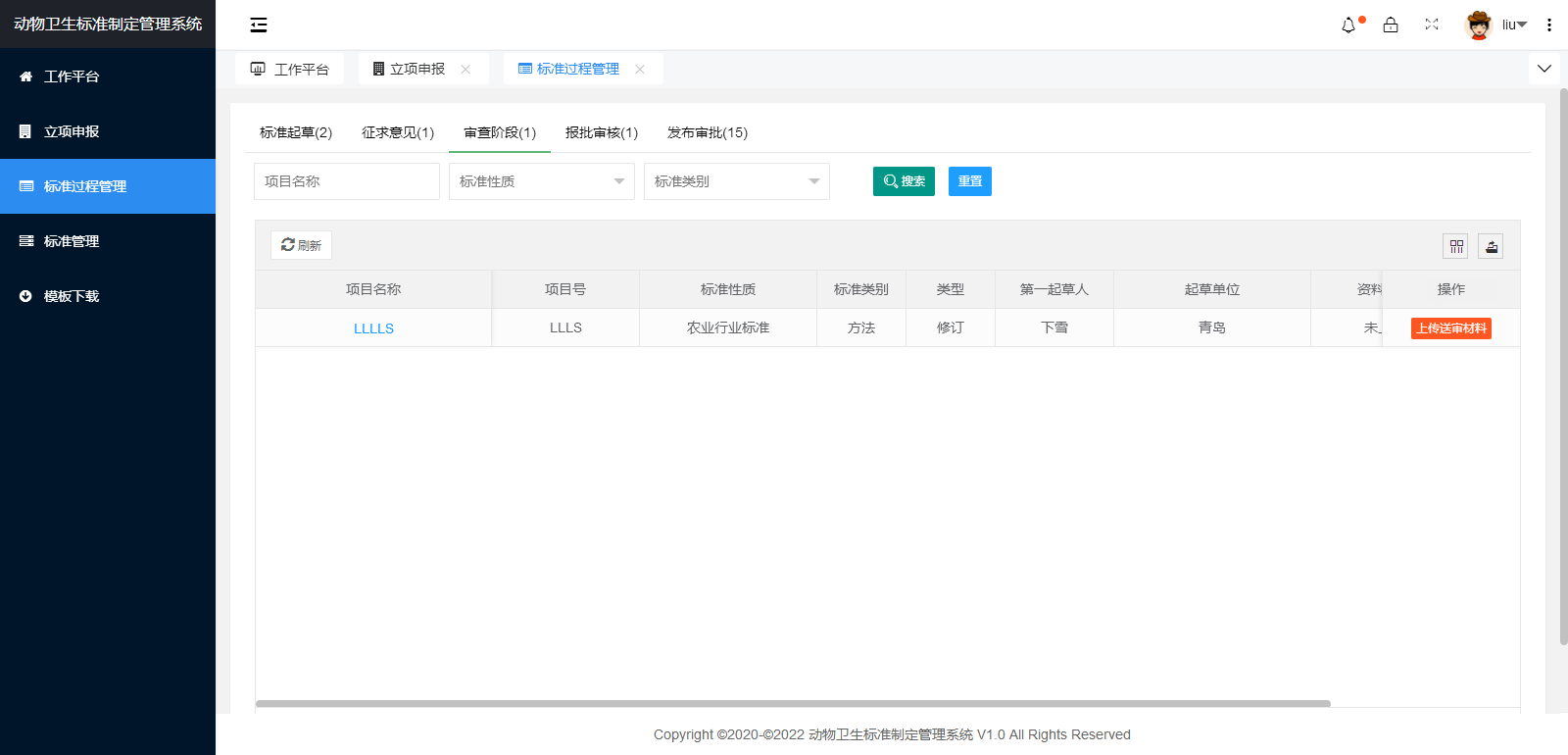 2.4.3.1 上传送审材料填写送审材料，提交由TC进行审核审查。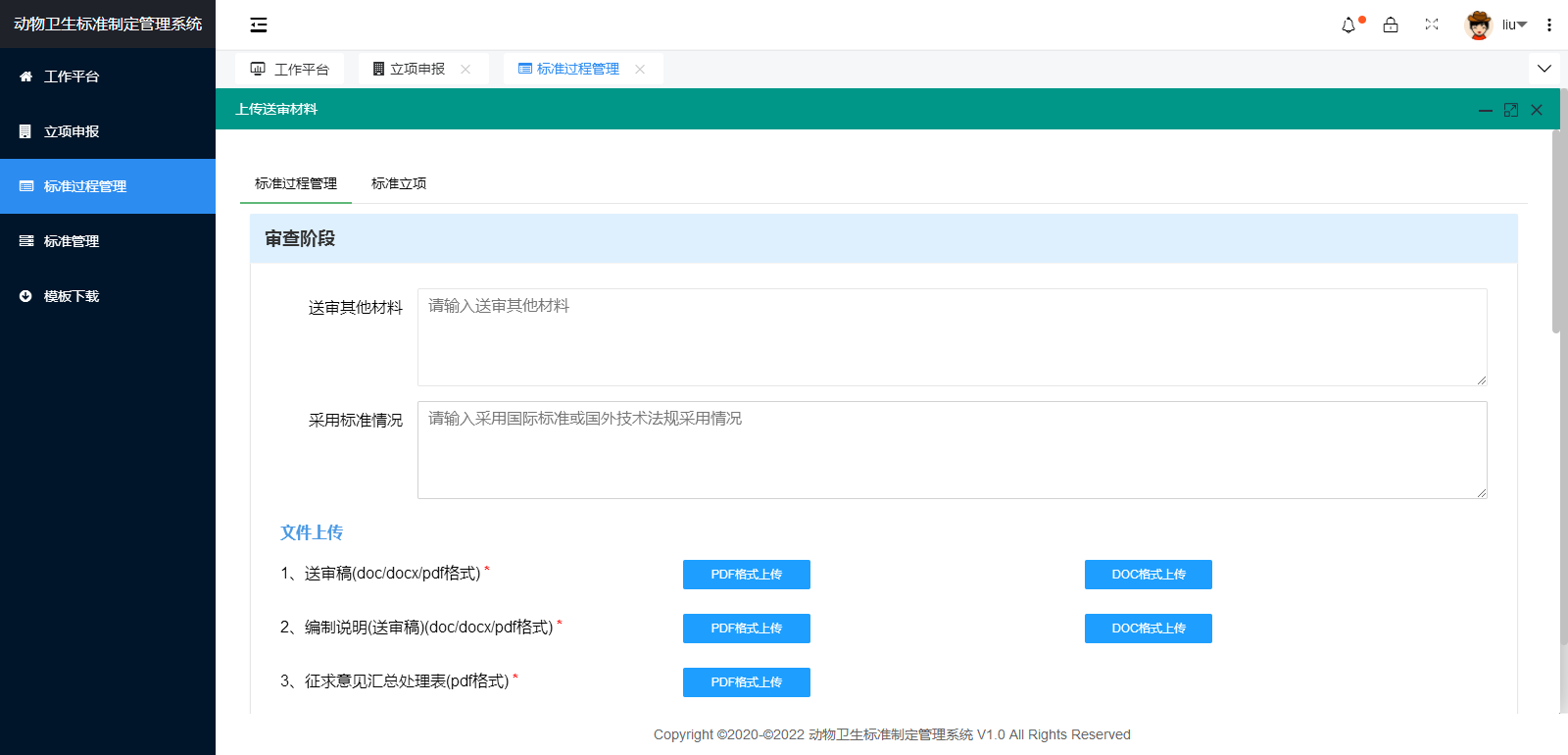 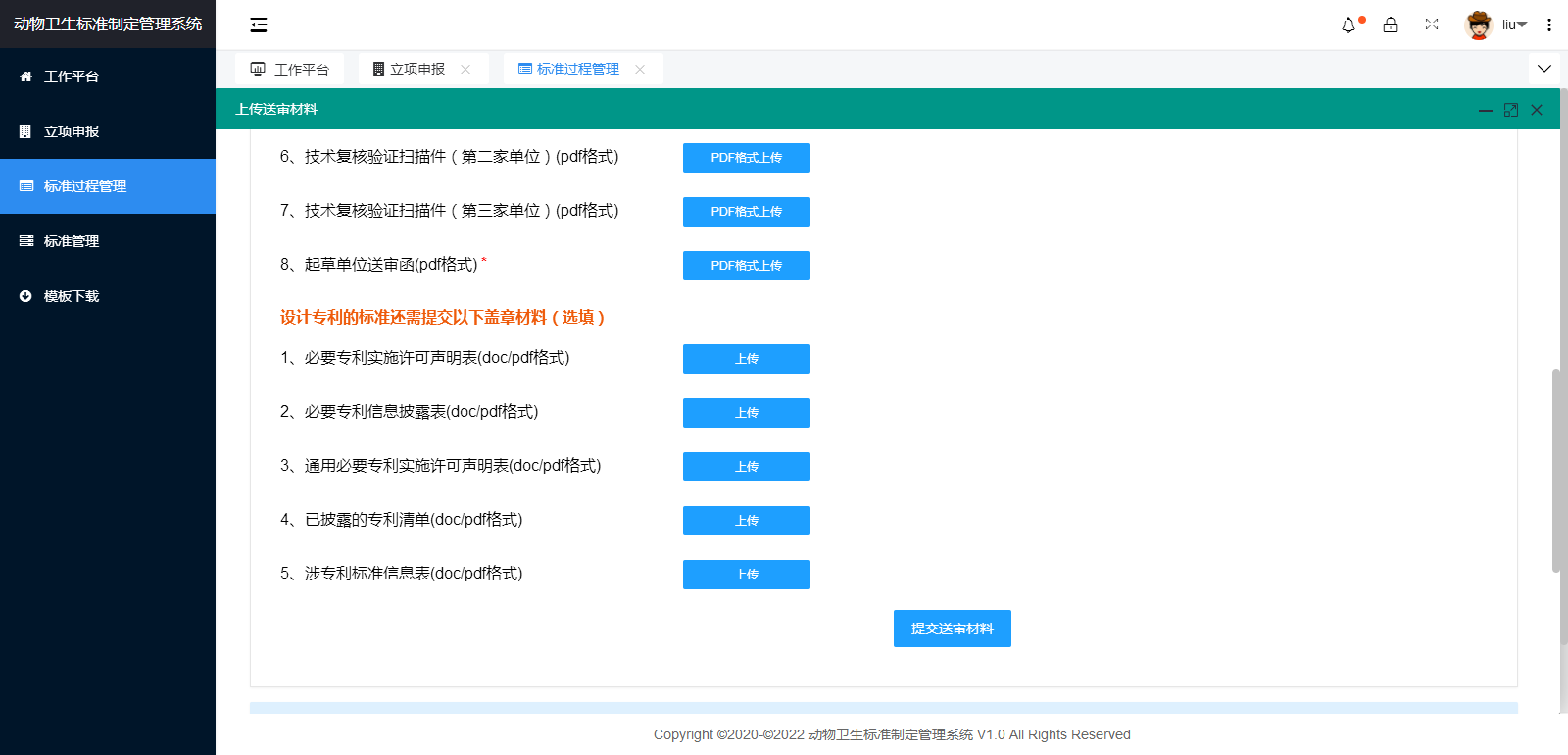 2.4.4报批审核TC端审查通过，起草人要上传报批材料，进行审核。2.4.4.1 上传报批材料农业上传报批材料：填写报批材料，提交。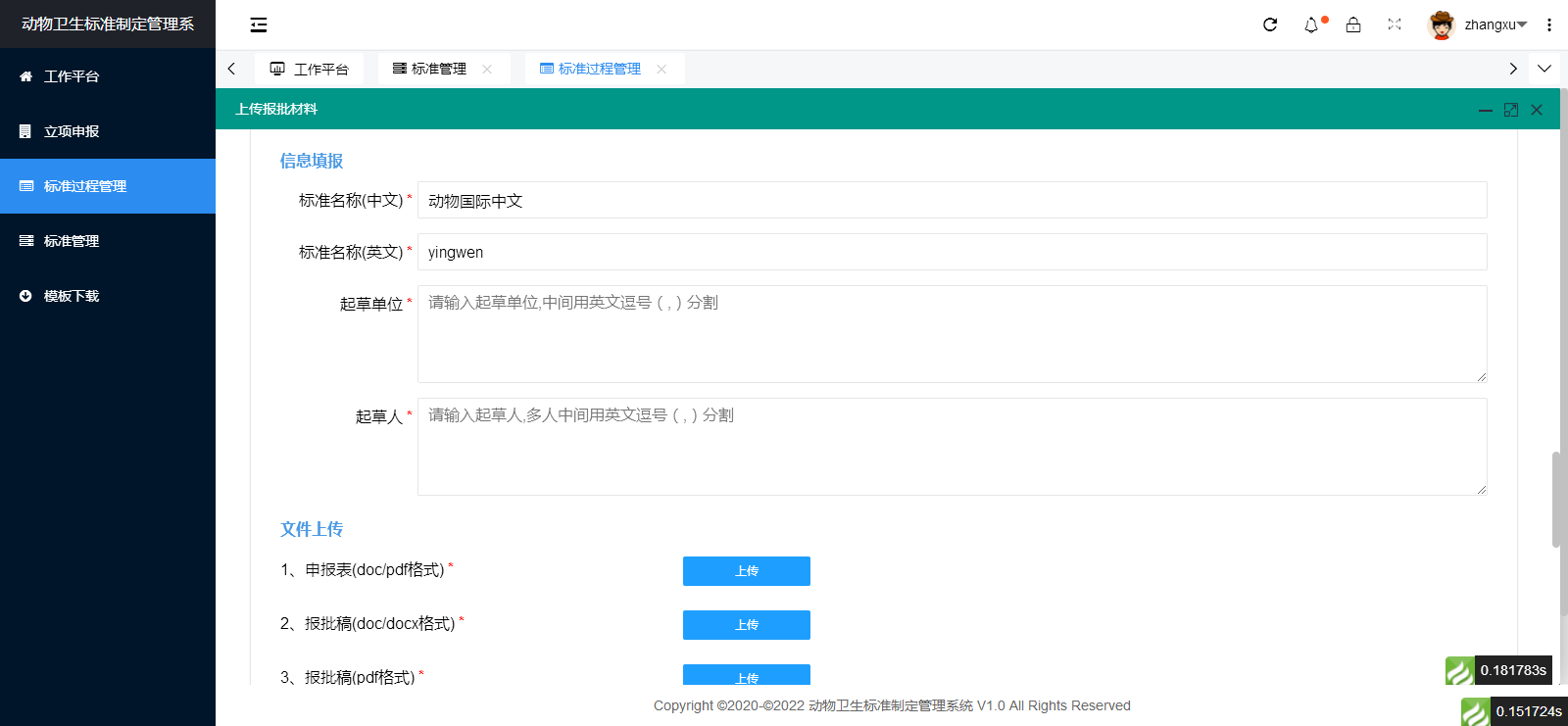 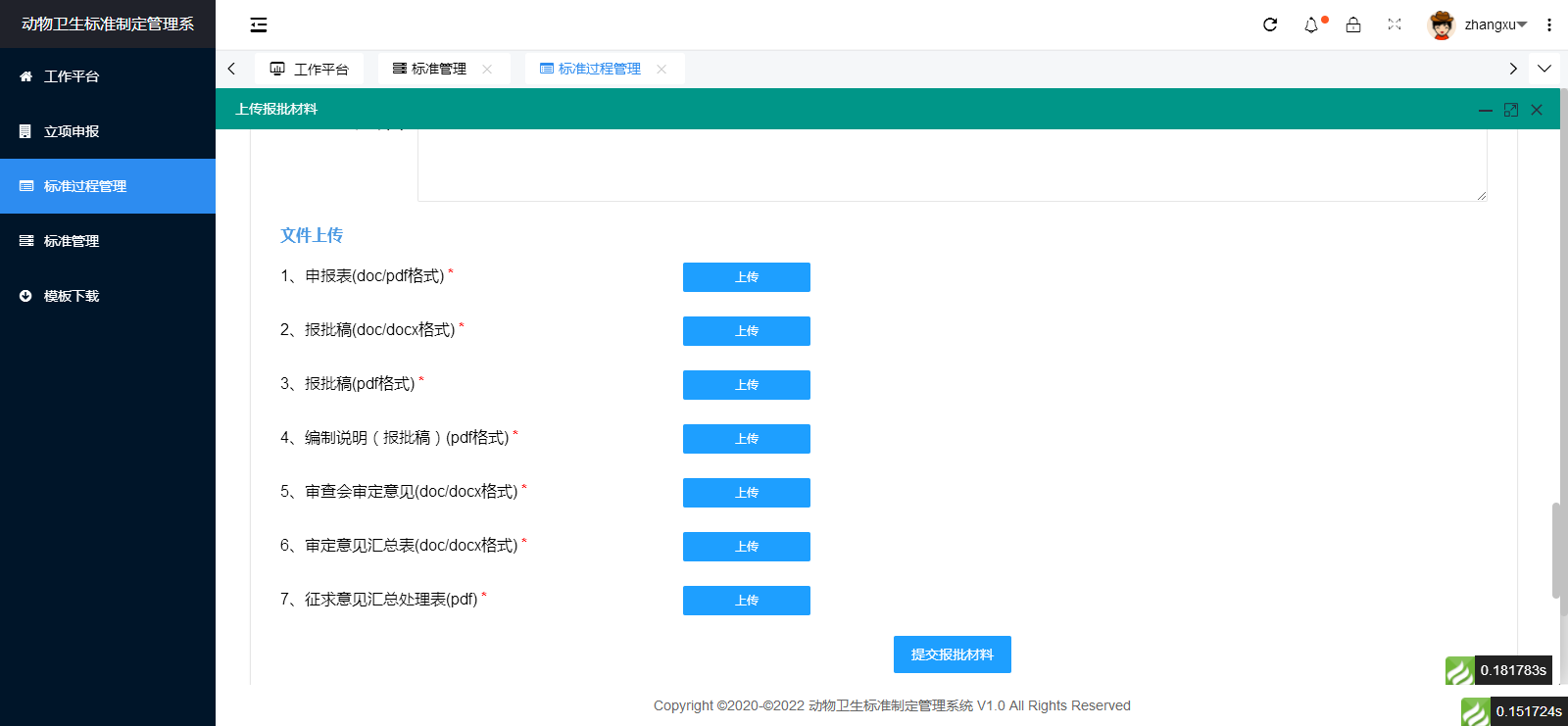 国家标准上传报批材料：填写报批材料，提交。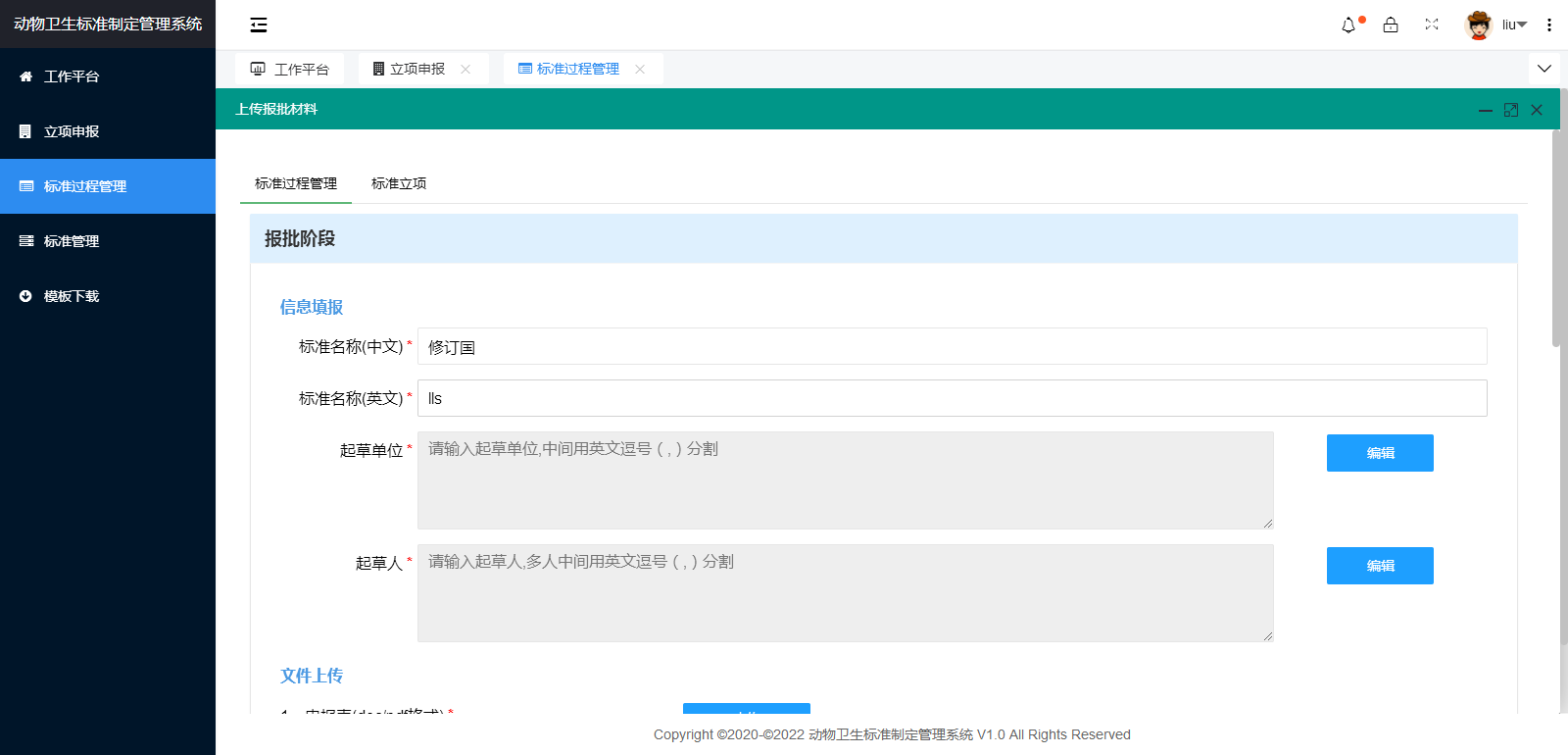 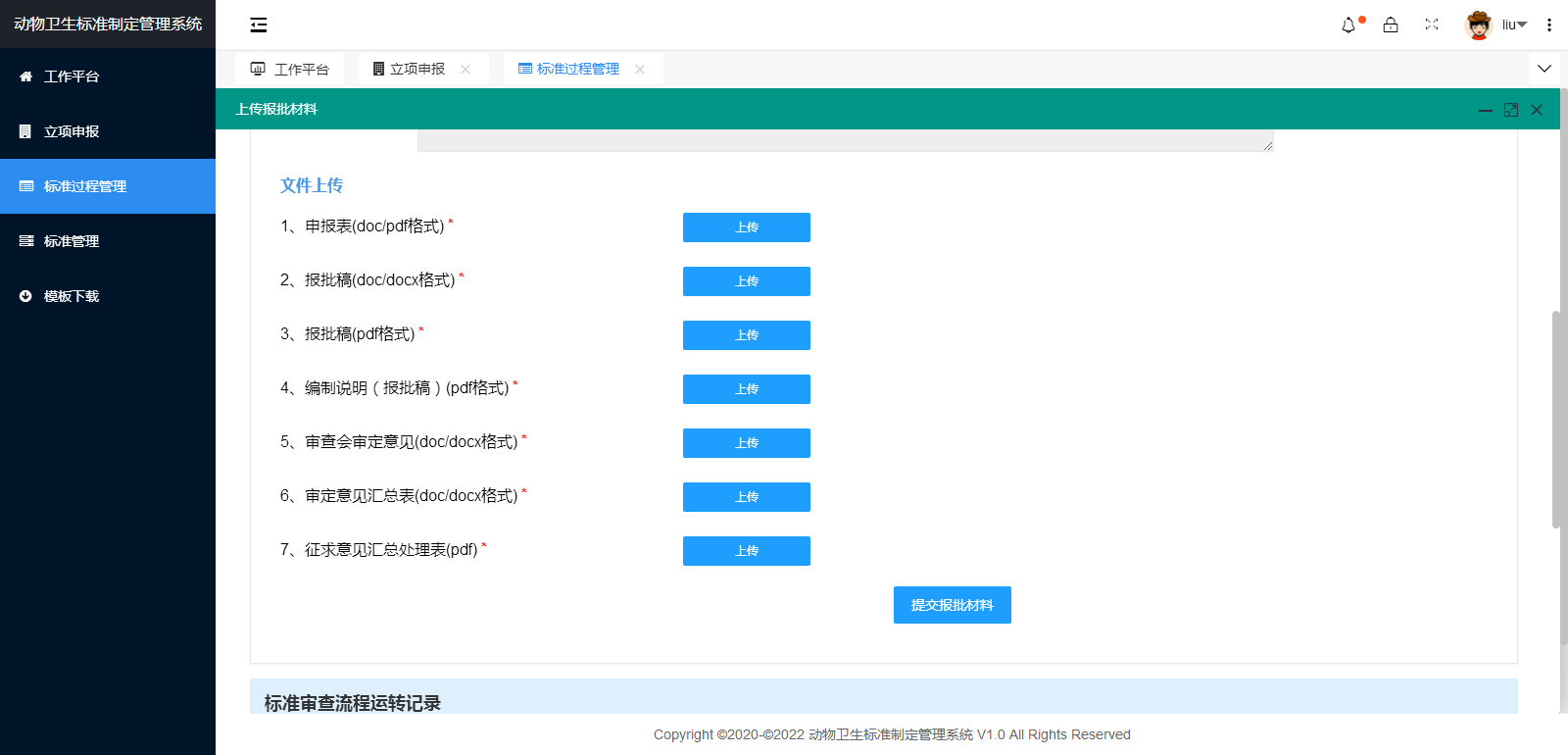 2.4.4发布报批TC主管部门审核通过，审核通过以后标准发布。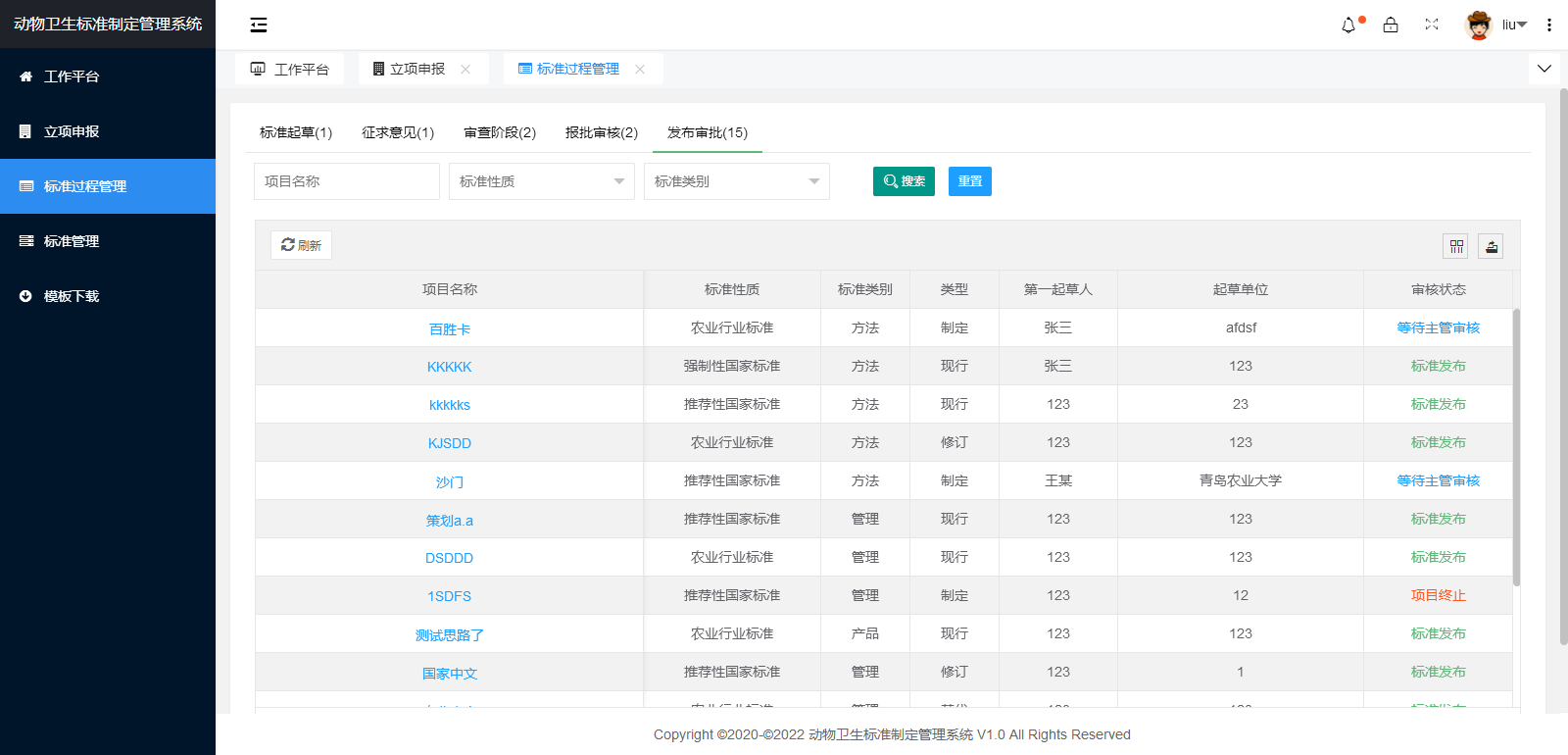 2.5标准管理发布成功的标准在已发布标准列表中显示。复审日期距离半年开始提醒，时间按照实施日期开始计算。标准发布类型：修订：被修订的标准状态改为“修订”（点击可以看到正在申请的标准）；替代：申请立项“修订”的标准发布成功，原标准状态改为“替代”；现行：正常发布的标准；废止：操作废止的标准；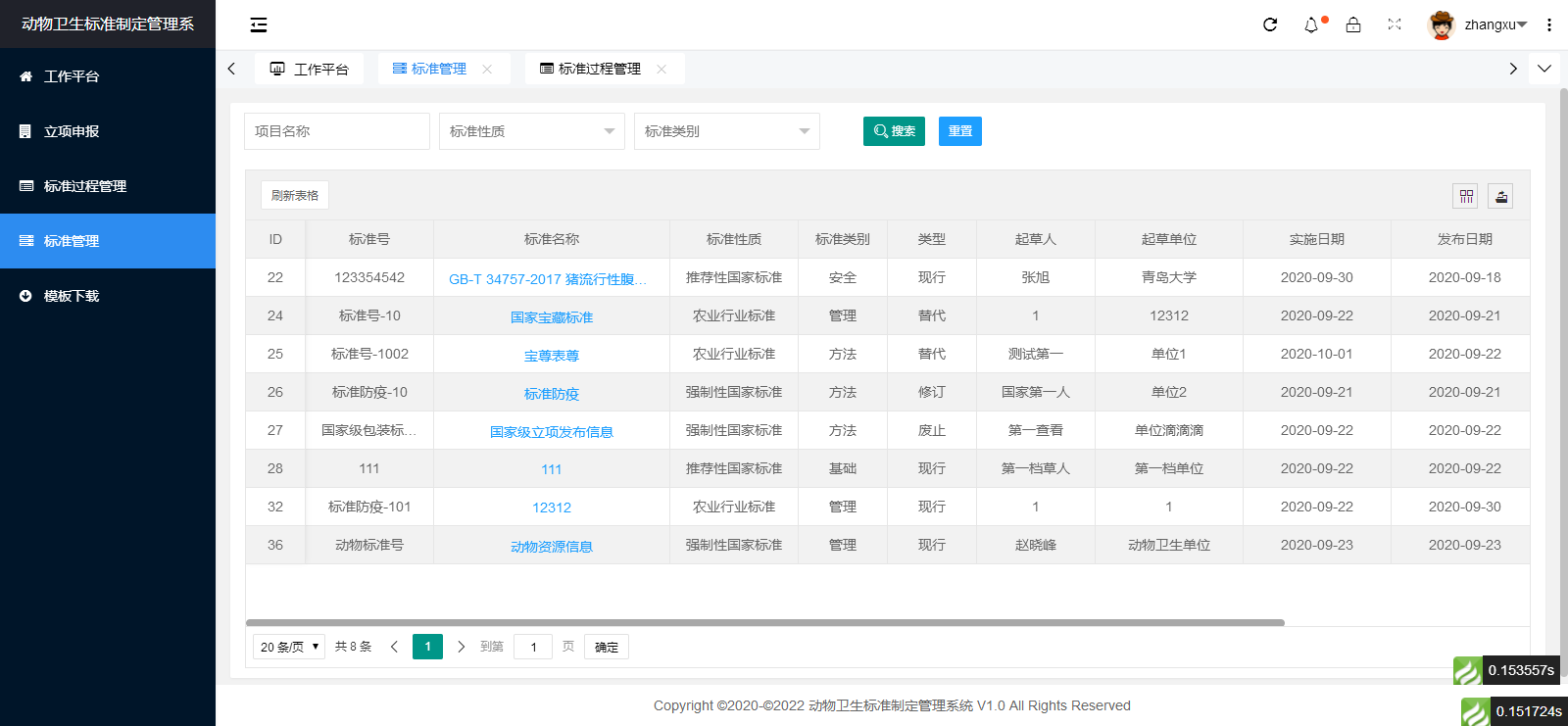 2.6标准查询可查看所有立项成功和发布成功的标准列表，不能查看标准的详细资料。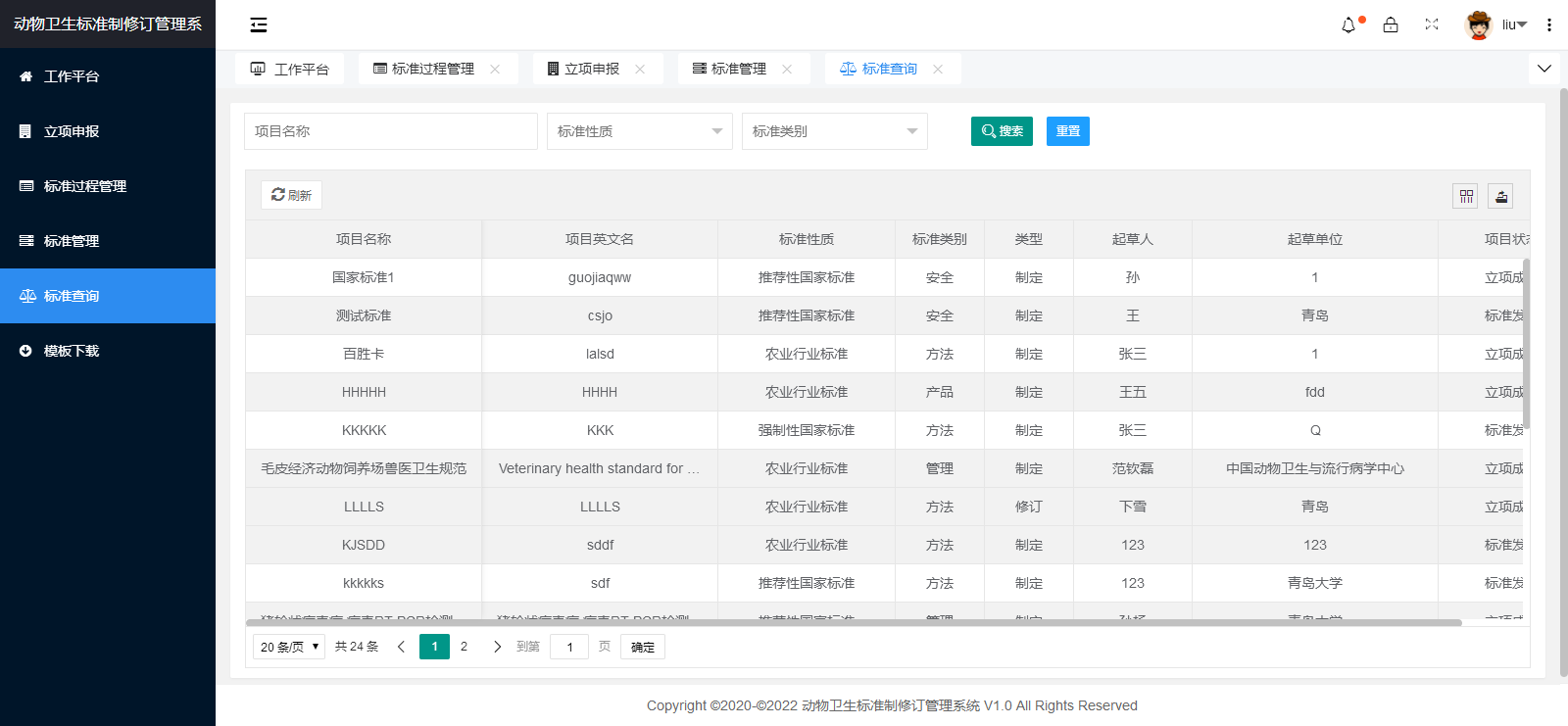 2.7模板下载由TC端上传模板，起草人可下载相应模板。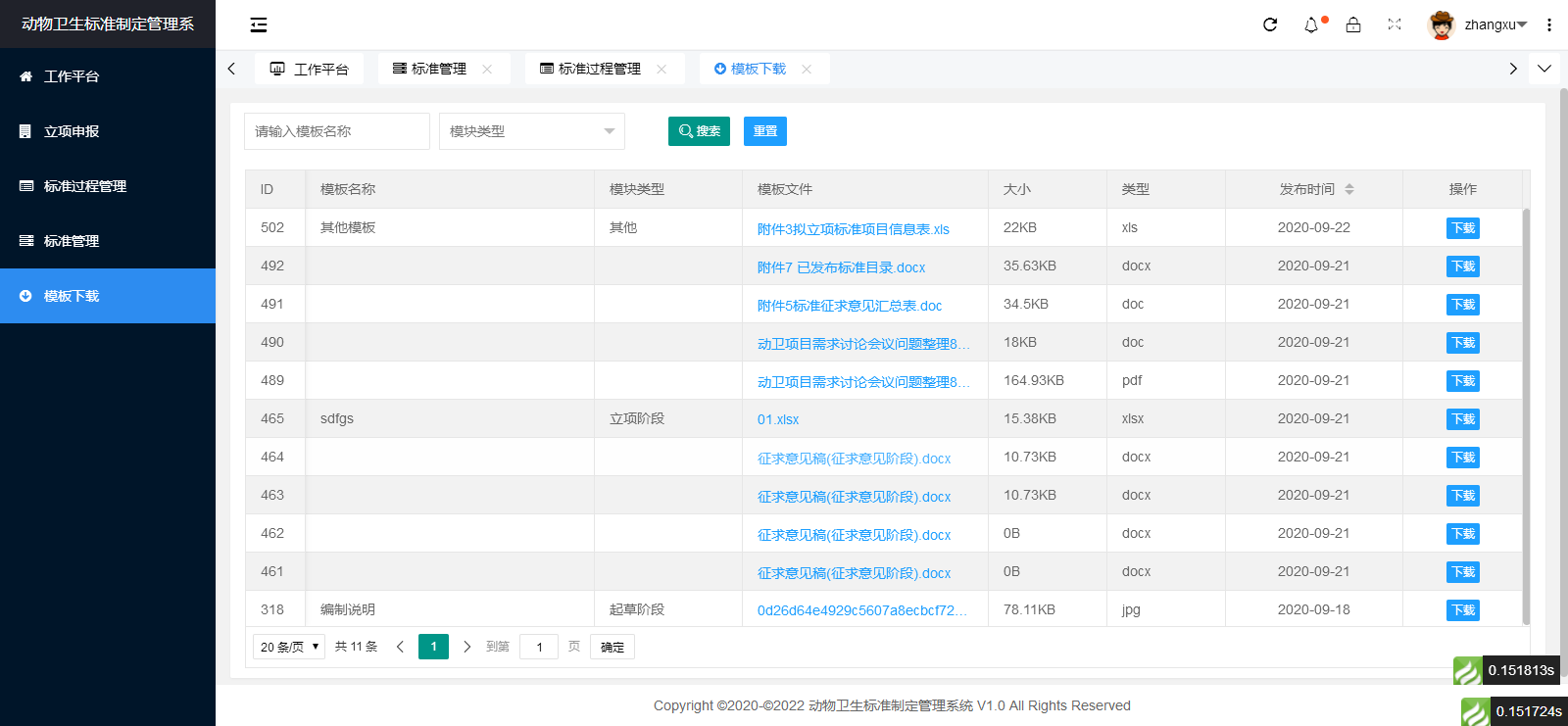 